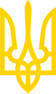 ЗАКОН УКРАЇНИПро зайнятість населенняІз змінами і доповненнями, внесеними
 Законами України
 від 4 липня 2013 року N 406-VII,
від 17 квітня 2014 року N 1221-VII,
 від 1 липня 2014 року N 1556-VII,
від 28 грудня 2014 року N 76-VIII,
від 5 березня 2015 року N 245-VIII,
від 17 червня 2015 року N 534-VIII,
від 24 грудня 2015 року N 909-VIII,
від 7 липня 2016 року N 1436-VIII,
від 23 травня 2017 року N 2058-VIII,
від 3 жовтня 2017 року N 2148-VIII,
від 19 грудня 2017 року N 2249-VIII,
від 19 червня 2018 року N 2462-VIII,
від 6 червня 2019 року N 2745-VIII,
від 2 жовтня 2019 року N 139-IX,
від 3 грудня 2019 року N 324-IX,
від 4 грудня 2019 року N 329-IX
(який вводиться в дію з 1 січня 2020 року),
від 5 грудня 2019 року N 341-IX,
від 14 січня 2020 року N 440-IX,
від 30 березня 2020 року N 540-IX,
від 13 квітня 2020 року N 553-IX,
від 13 травня 2020 року N 591-IX,
від 2 червня 2020 року N 646-IX,
від 16 червня 2020 року N 693-IX
(який вводиться в дію з 18 жовтня 2020 року),
від 17 червня 2020 року N 720-IX,
від 2 грудня 2020 року N 1030-IX,
від 28 січня 2021 року N 1150-IX
(зміни, внесені підпунктом 32 пункту 5 розділу VI Закону України
  від 28 січня 2021 року N 1150-IX, набирають чинності з 24 листопада 2021 року),
від 4 лютого 2021 року N 1212-IX,
від 5 лютого 2021 року N 1217-IX,
від 30 березня 2021 року N 1357-IX,
від 27 квітня 2021 року N 1414-IX,
 від 1 червня 2021 року N 1499-IX,
від 15 липня 2021 року N 1667-IXЦей Закон визначає правові, економічні та організаційні засади реалізації державної політики у сфері зайнятості населення, гарантії держави щодо захисту прав громадян на працю та реалізації їхніх прав на соціальний захист від безробіття.Розділ I
ЗАГАЛЬНІ ПОЛОЖЕННЯСтаття 1. Визначення термінів1. У цьому Законі терміни вживаються в такому значенні:1) безробіття - соціально-економічне явище, за якого частина осіб не має змоги реалізувати своє право на працю та отримання заробітної плати (винагороди) як джерела існування;2) безробітний - особа віком від 15 до 70 років, яка через відсутність роботи не має заробітку або інших передбачених законодавством доходів як джерела існування, готова та здатна приступити до роботи;3) вакансія - вільна посада (робоче місце), на яку може бути працевлаштована особа;4) ваучер - документ встановленого зразка, що дає особі відповідно до цього Закону право на перепідготовку або підготовку за іншою спеціальністю, підготовку на наступному рівні освіти, спеціалізацію, підвищення кваліфікації у закладах освіти чи у роботодавця;(пункт 4 частини першої статті 1 у редакції
 Закону України від 06.06.2019 р. N 2745-VIII)41) відряджені іноземні працівники - іноземці та особи без громадянства, направлені іноземним роботодавцем в Україну для виконання певного обсягу робіт (послуг) на підставі договорів (контрактів), укладених між українським та іноземним суб'єктами господарювання;(частину першу статті 1 доповнено пунктом 41
 згідно із Законом України від 23.05.2017 р. N 2058-VIII)5) вільно обрана зайнятість - реалізація права громадянина вільно обирати вид діяльності, не заборонений законом (зокрема такий, що не пов'язаний з виконанням оплачуваної роботи), а також професію та місце роботи відповідно до своїх здібностей і потреб;51) внутрішньокорпоративні цесіонарії - іноземці та особи без громадянства, визнані такими відповідно до графіка специфічних зобов'язань у секторі послуг Протоколу про вступ України до Світової організації торгівлі (стаття II Генеральної угоди про торгівлю послугами);(частину першу статті 1 доповнено пунктом 51
 згідно із Законом України від 23.05.2017 р. N 2058-VIII)6) державне регулювання зайнятості - формування і реалізація державної політики у сфері зайнятості населення з метою створення умов для забезпечення повної та продуктивної вільно обраної зайнятості і соціального захисту в разі настання безробіття;7) зайнятість - не заборонена законодавством діяльність осіб, пов'язана із задоволенням їх особистих та суспільних потреб з метою одержання доходу (заробітної плати) у грошовій або іншій формі, а також діяльність членів однієї сім'ї, які здійснюють господарську діяльність або працюють у суб'єктів господарювання, заснованих на їх власності, у тому числі безоплатно;8) зареєстрований безробітний - особа працездатного віку, яка зареєстрована в територіальному органі центрального органу виконавчої влади, що реалізує державну політику у сфері зайнятості населення та трудової міграції, як безробітна і готова та здатна приступити до роботи;81) іноземні високооплачувані професіонали - іноземці або особи без громадянства, заробітна плата яких становить не менше 50 мінімальних заробітних плат;(частину першу статті 1 доповнено пунктом 81
 згідно із Законом України від 23.05.2017 р. N 2058-VIII)82) іноземні ІТ-професіонали - іноземці або особи без громадянства, які займають посади, пов'язані з розробленням та впровадженням результатів комп'ютерного програмування (операційної системи, комп'ютерних програм та їх компонентів, веб-сайтів, онлайн-сервісів) та криптографічних засобів захисту інформації в юридичних особах, що провадять діяльність із комп'ютерного програмування як основний вид економічної діяльності за Національним класифікатором видів економічної діяльності;(частину першу статті 1 доповнено пунктом 82
 згідно із Законом України від 23.05.2017 р. N 2058-VIII)83) іноземний найманий працівник - іноземець або особа без громадянства, який/яка працює за трудовим договором в українського роботодавця згідно із законодавством України;(частину першу статті 1 доповнено пунктом 83
 згідно із Законом України від 23.05.2017 р. N 2058-VIII)84) іноземний працівник творчої професії - іноземці та особи без громадянства, які займають посади, що передбачають створення об'єктів авторського права та/або суміжних прав як основний трудовий обов'язок;(частину першу статті 1 доповнено пунктом 84
 згідно із Законом України від 23.05.2017 р. N 2058-VIII)9) конкурентоспроможність працівника - сукупність якостей особи, що характеризують її здатність працювати, рівень володіння знаннями, уміннями та навичками;10) молодий працівник - громадянин України віком до 35 років, випускник закладу професійної (професійно-технічної), фахової передвищої або вищої освіти, який у шестимісячний строк після закінчення навчання працевлаштувався самостійно або за направленням закладу освіти чи територіального органу центрального органу виконавчої влади, що реалізує державну політику у сфері зайнятості населення та трудової міграції, та продовжує працювати протягом трьох років за кваліфікацією, яку він набув під час навчання, в тому числі незалежно від місця першого працевлаштування;(пункт 10 частини першої статті 1 із змінами, внесеними
 згідно із Законом України від 06.06.2019 р. N 2745-VIII)11) неповна зайнятість - зайнятість працівника на умовах робочого часу, що менший від норми часу, передбаченої законодавством, і може встановлюватися за договором між працівником і роботодавцем з оплатою праці пропорційно відпрацьованому часу або залежно від виробітку;12) нове робоче місце - робоче місце, яке створене у зв'язку із створенням нового суб'єкта господарювання (крім того, що створений шляхом припинення) або збільшенням штатної чисельності працівників за умови відсутності скорочення (зменшення) середньомісячної чисельності за попередні 12 місяців, а також створене шляхом модернізації або зміни технології виробництва, що потребують нових знань, навичок та вмінь працівника;13) особи працездатного віку - особи віком від 16 років, які не досягли встановленого статтею 26 Закону України "Про загальнообов'язкове державне пенсійне страхування" пенсійного віку;14) повна зайнятість - зайнятість працівника за нормою робочого часу, передбаченою згідно із законодавством, колективним або трудовим договором;15) працевлаштування - комплекс правових, економічних та організаційних заходів, спрямованих на забезпечення реалізації права особи на працю;16) працездатні особи - особи віком від 16 років, які проживають на території України і за станом здоров'я здатні до активної трудової діяльності;17) продуктивна зайнятість - зайнятість, що дає змогу забезпечити ефективне суспільне виробництво та задовольнити потреби працівника на рівні не менше встановлених законодавством гарантій;18) професійне навчання - набуття та удосконалення професійних знань, умінь та навичок особи відповідно до її здібностей, що забезпечує відповідний рівень професійної кваліфікації для професійної діяльності та конкурентоспроможності на ринку праці;19) ринок праці - система правових, соціально-трудових, економічних та організаційних відносин, що виникають між особами, які шукають роботу, працівниками, професійними спілками, роботодавцями та їх організаціями, органами державної влади у сфері задоволення потреби працівників у зайнятості, а роботодавців - у найманні працівників відповідно до законодавства;20) робоче місце - місце (приміщення), на якому працівник постійно чи тимчасово перебуває в процесі трудової діяльності і яке визначене, зокрема на підставі трудового договору (контракту);21) соціальний захист у разі настання безробіття - комплекс заходів, що передбачений загальнообов'язковим державним соціальним страхуванням на випадок безробіття та законодавством про зайнятість населення;22) суб'єкт господарювання, який надає послуги з посередництва у працевлаштуванні, - зареєстрована в установленому законом порядку юридична особа, яка провадить господарську діяльність, незалежно від форми власності, виду діяльності та господарювання, а також фізична особа - підприємець, що надають послуги з посередництва у працевлаштуванні в Україні та/або за кордоном відповідно до цього Закону та інших актів законодавства;23) трудова міграція - переміщення особи, пов'язане з перетинанням державного кордону або меж адміністративно-територіальної одиниці з метою виконання або пошуку роботи;24) часткове безробіття - вимушене тимчасове скорочення передбаченої законодавством тривалості робочого часу у зв'язку із зупиненням (скороченням) виробництва продукції з причин економічного, технологічного і структурного характеру без припинення трудових відносин.2. Терміни "роботодавці", "працівники", "особи, які забезпечують себе роботою самостійно", "сторони соціального діалогу", "молодь" та "неформальне професійне навчання працівників", "резидент Дія Сіті", "гіг-контракт" та "гіг-спеціаліст" вживаються у цьому Законі у значеннях, наведених у законах України "Про організації роботодавців", "Про збір та облік єдиного внеску на загальнообов'язкове державне соціальне страхування", "Про соціальний діалог в Україні", "Про основні засади молодіжної політики", "Про професійний розвиток працівників", "Про стимулювання розвитку цифрової економіки в Україні".(частина друга статті 1 у редакції
 Закону України від 27.04.2021 р. N 1414-IX,
із змінами, внесеними згідно із
 Законом України від 15.07.2021 р. N 1667-IX)Стаття 2. Законодавство України про зайнятість населення1. Відносини у сфері зайнятості населення регулюються Конституцією України, цим Законом, Кодексом законів про працю України, Господарським та Цивільним кодексами України, Законом України "Про загальнообов'язкове державне соціальне страхування на випадок безробіття", іншими актами законодавства.2. У разі коли міжнародним договором України, згода на обов'язковість якого надана Верховною Радою України, встановлено інші правила, ніж ті, що передбачені законодавством України про зайнятість населення, застосовуються правила міжнародного договору.Стаття 3. Право на зайнятість1. Кожен має право на вільно обрану зайнятість.2. Примушування до праці у будь-якій формі забороняється.Добровільна незайнятість особи не може бути підставою для притягнення її до відповідальності.3. Зайнятість населення забезпечується шляхом встановлення відносин, що регламентуються трудовими договорами (контрактами), провадження підприємницької та інших видів діяльності, не заборонених законом.4. Іноземці та особи без громадянства, які постійно проживають в Україні, яких визнано в Україні біженцями, яким надано притулок в Україні, яких визнано особами, що потребують додаткового захисту, яким надано тимчасовий захист, а також ті, що одержали дозвіл на імміграцію в Україну, мають право на зайнятість на підставах і в порядку, встановлених для громадян України.Іноземці та особи без громадянства, які прибули в Україну для працевлаштування на визначений строк, приймаються роботодавцями на роботу на підставі дозволу на застосування праці іноземців та осіб без громадянства, виданого в порядку, визначеному цим Законом, якщо інше не передбачено міжнародними договорами України, згода на обов'язковість яких надана Верховною Радою України.Стаття 4. Зайняте населення1. До зайнятого населення належать особи, які працюють за наймом на умовах трудового договору (контракту) або на інших умовах, передбачених законодавством, особи, які забезпечують себе роботою самостійно (у тому числі члени особистих селянських господарств), проходять військову чи альтернативну (невійськову) службу, на законних підставах працюють за кордоном та які мають доходи від такої зайнятості, а також особи, які навчаються за денною або дуальною формою здобуття освіти у закладах загальної середньої, професійної (професійно-технічної), фахової передвищої та вищої освіти та поєднують навчання з роботою.(абзац перший частини першої статті 4 у редакції
 Закону України від 06.06.2019 р. N 2745-VIII)До зайнятого населення також належать:непрацюючі працездатні особи, які фактично здійснюють догляд за дитиною з інвалідністю, особою з інвалідністю I групи або за особою похилого віку, яка за висновком медичного закладу потребує постійного стороннього догляду або досягла 80-річного віку, та отримують допомогу, компенсацію та/або надбавку відповідно до законодавства;батьки - вихователі дитячих будинків сімейного типу, прийомні батьки, якщо вони отримують грошове забезпечення відповідно до законодавства;особа, яка проживає разом з особою з інвалідністю I чи II групи внаслідок психічного розладу, яка за висновком лікарської комісії медичного закладу потребує постійного стороннього догляду, та одержує грошову допомогу на догляд за нею відповідно до законодавства.(абзац п'ятий частини першої статті 4 із змінами, внесеними
 згідно із Законом України від 19.12.2017 р. N 2249-VIII)2. До зайнятого населення не належать іноземці та особи без громадянства, які перебувають в Україні і зайнятість яких пов'язана із забезпеченням діяльності іноземних посольств і місій або виконанням своїх професійних чи трудових обов'язків перед роботодавцем - нерезидентом.Стаття 5. Гарантії у сфері зайнятості населення1. Держава гарантує у сфері зайнятості:1) вільне обрання місця застосування праці та виду діяльності, вільний вибір або зміну професії;2) одержання заробітної плати (винагороди) відповідно до законодавства;3) професійну орієнтацію з метою самовизначення та реалізації здатності особи до праці;4) професійне навчання відповідно до здібностей та з урахуванням потреб ринку праці;5) підтвердження результатів неформального професійного навчання осіб за робітничими професіями;6) безоплатне сприяння у працевлаштуванні, обранні підходящої роботи та одержанні інформації про ситуацію на ринку праці та перспективи його розвитку;7) соціальний захист у разі настання безробіття;8) захист від дискримінації у сфері зайнятості, необґрунтованої відмови у найманні на роботу і незаконного звільнення;9) додаткове сприяння у працевлаштуванні окремих категорій громадян.Стаття 6. Право особи на вибір місця, виду діяльності та роду занять1. Кожен має право на вільний вибір місця, виду діяльності та роду занять, яке забезпечується державою шляхом створення правових, організаційних та економічних умов для такого вибору.2. Реалізація права на вибір місця, виду діяльності та роду занять здійснюється шляхом самостійного забезпечення особою своєї зайнятості чи звернення з метою працевлаштування до роботодавця або за сприяння центрального органу виконавчої влади, що реалізує державну політику у сфері зайнятості населення та трудової міграції, чи суб'єкта господарювання, який надає послуги з посередництва у працевлаштуванні.Стаття 7. Право особи на професійну орієнтацію1. Кожен має право на професійну орієнтацію, яке забезпечується шляхом надання комплексу профорієнтаційних послуг з вибору або зміни професії, виду діяльності та інших профорієнтаційних послуг.2. Особи мають право на безоплатні послуги з професійної орієнтації з метою обрання або зміни виду діяльності, місця роботи, режиму праці.Стаття 8. Право особи на професійне навчання1. Кожен має право на професійне навчання, яке реалізується шляхом первинної професійної підготовки, перепідготовки, спеціалізації і підвищення кваліфікації, стажування у закладах професійної (професійно-технічної), фахової передвищої, вищої освіти та закладах післядипломної освіти, безпосередньо на робочих місцях на виробництві чи у сфері послуг з метою здобуття особою відповідної кваліфікації або приведення її рівня у відповідність із вимогами сучасного виробництва та сфери послуг.(частина перша статті 8 із змінами, внесеними
 згідно із Законом України від 06.06.2019 р. N 2745-VIII)Стаття 9. Право особи на соціальний захист у разі настання безробіття1. Кожен має право на соціальний захист у разі настання безробіття, що реалізується шляхом:1) участі в загальнообов'язковому державному соціальному страхуванні на випадок безробіття, яке передбачає матеріальне забезпечення на випадок безробіття;2) надання безоплатних соціальних послуг, зокрема, інформаційно-консультаційних та профорієнтаційних, професійної підготовки, перепідготовки, підвищення кваліфікації з урахуванням попиту на ринку праці, сприяння у працевлаштуванні, зокрема, шляхом фінансової підтримки самозайнятості та реалізації підприємницької ініціативи відповідно до законодавства;3) надання особливих гарантій працівникам, які втратили роботу у зв'язку із змінами в організації виробництва і праці;4) надання додаткової гарантії зайнятості окремим категоріям населення, які не здатні на рівних умовах конкурувати на ринку праці.Стаття 10. Право особи на трудову діяльність за кордоном1. Громадяни України мають право займатися трудовою діяльністю за кордоном, якщо така діяльність не заборонена законодавством України та держави перебування.2. Права громадян України, які працюють за кордоном, захищаються законодавством України та держави перебування, якщо інше не передбачено міжнародними договорами України, згода на обов'язковість яких надана Верховною Радою України.Стаття 11. Право особи на захист від проявів дискримінації у сфері зайнятості населення1. Держава гарантує особі право на захист від будь-яких проявів дискримінації у сфері зайнятості населення за ознаками раси, кольору шкіри, політичних, релігійних та інших переконань, членства у професійних спілках або інших об'єднаннях громадян, статі, віку, етнічного та соціального походження, майнового стану, місця проживання, за мовними або іншими ознаками.2. Не вважається дискримінацією здійснення заходів щодо додаткового сприяння у працевлаштуванні окремих категорій громадян.3. Забороняється в оголошеннях (рекламі) про вакансії зазначати обмеження щодо віку кандидатів, пропонувати роботу лише жінкам або лише чоловікам, за винятком специфічної роботи, яка може виконуватися виключно особами певної статі, висувати вимоги, що надають перевагу одній із статей, а також вимагати від осіб, які працевлаштовуються, надання відомостей про особисте життя.Обмеження щодо змісту оголошень (реклами) про вакансії (прийом та роботу) та відповідальність за порушення встановленого порядку їх розповсюдження встановлюються Законом України "Про рекламу".Стаття 12. Право особи на доступ до інформації у сфері зайнятості населення1. Кожен має право на безоплатне одержання інформації про пропонування і попит на робочу силу, зокрема про вільні робочі місця (посади), можливості та умови працевлаштування на території України і за кордоном, професійну орієнтацію, професійне навчання та інші послуги, передбачені законодавством.2. Держава забезпечує доступ до інформації у сфері зайнятості населення через органи державної влади та засоби масової інформації.Стаття 13. Право особи на захист прав у сфері зайнятості населення1. Кожен має право на оскарження рішень, дій або бездіяльності органів державної влади, органів місцевого самоврядування, підприємств, установ та організацій незалежно від форми власності, виду діяльності та господарювання, фізичних осіб, що застосовують найману працю, а також дій або бездіяльності посадових осіб, що призвели до порушення права особи на зайнятість, відповідно до законодавства.Стаття 14. Категорії громадян, що мають додаткові гарантії у сприянні працевлаштуванню1. До категорій громадян, що мають додаткові гарантії у сприянні працевлаштуванню, належать:1) один з батьків або особа, яка їх замінює і:має на утриманні дитину (дітей) віком до шести років;(абзац другий пункту 1 частини першої статті 14 із змінами, внесеними
 згідно із Законом України від 17.06.2015 р. N 534-VIII)виховує без одного з подружжя дитину віком до 14 років або дитину з інвалідністю;утримує без одного з подружжя особу з інвалідністю з дитинства (незалежно від віку) та/або особу з інвалідністю I групи (незалежно від причини інвалідності);2) діти-сироти та діти, позбавлені батьківського піклування, особи, яким виповнилося 15 років та які за згодою одного з батьків або особи, яка їх замінює, можуть, як виняток, прийматися на роботу;3) особи, звільнені після відбуття покарання або примусового лікування;4) молодь, яка закінчила або припинила навчання у закладах загальної середньої, професійної (професійно-технічної), фахової передвищої та вищої освіти, звільнилася із строкової військової або альтернативної (невійськової) служби, військової служби за призовом осіб із числа резервістів в особливий період (протягом шести місяців після закінчення або припинення навчання чи служби) і яка вперше приймається на роботу;(пункт 4 частини першої статті 14 із змінами, внесеними
 згідно із Законом України від 06.06.2019 р. N 2745-VIII,
у редакції Закону України від 30.03.2021 р. N 1357-IX)5) особи, яким до настання права на пенсію за віком відповідно до статті 26 Закону України "Про загальнообов'язкове державне пенсійне страхування" залишилося 10 і менше років;6) особи з інвалідністю, які не досягли пенсійного віку, встановленого статтею 26 Закону України "Про загальнообов'язкове державне пенсійне страхування";7) особи, яким виповнилося 15 років та які за згодою одного з батьків або особи, яка їх замінює, можуть, як виняток, прийматися на роботу;8) учасники бойових дій, зазначені у пунктах 19 - 21 частини першої статті 6 Закону України "Про статус ветеранів війни, гарантії їх соціального захисту";(частину першу статті 14 доповнено пунктом 8
 згідно із Законом України від 07.07.2016 р. N 1436-VIII,
пункт 8 частини першої статті 14 із змінами, внесеними
 згідно із Законом України від 04.12.2019 р. N 329-IX,
який вводиться в дію з 01.01.2020 р.)9) непрацюючі працездатні особи, які отримують державну соціальну допомогу малозабезпеченим сім'ям.(частину першу статті 14 доповнено пунктом 9
 згідно із Законом України від 02.06.2020 р. N 646-IX)2. Для працевлаштування зазначених у частині першій цієї статті громадян (крім осіб з інвалідністю, які не досягли пенсійного віку, встановленого статтею 26 Закону України "Про загальнообов'язкове державне пенсійне страхування", норматив працевлаштування на роботу яких встановлюється згідно із Законом України "Про основи соціальної захищеності осіб з інвалідністю в Україні", та осіб, зазначених у пункті 9 частини першої цієї статті) підприємствам, установам та організаціям з чисельністю штатних працівників понад 20 осіб встановлюється квота у розмірі 5 відсотків середньооблікової чисельності штатних працівників за попередній календарний рік.(абзац перший частини другої статті 14 із змінами, внесеними
 згідно із Законами України від 19.12.2017 р. N 2249-VIII,
від 02.06.2020 р. N 646-IX)Для працевлаштування осіб, яким до настання права на пенсію за віком відповідно до статті 26 Закону України "Про загальнообов'язкове державне пенсійне страхування" залишилося 10 і менше років, підприємствам, установам та організаціям з чисельністю штатних працівників від 8 до 20 осіб встановлюється квота у розмірі не менше однієї особи у середньообліковій чисельності штатних працівників.(частину другу статті 14 доповнено абзацом другим
 згідно із Законом України від 03.10.2017 р. N 2148-VIII)3. Роботодавці самостійно розраховують квоту, зазначену в частині другій цієї статті, з урахуванням чисельності громадян, які на умовах повної зайнятості вже працюють на підприємствах, в установах та організаціях і належать до таких, що неконкурентоспроможні на ринку праці (крім осіб з інвалідністю), та забезпечують їх працевлаштування самостійно. Роботодавці можуть звернутися за сприянням для працевлаштування даної категорії громадян до центрального органу виконавчої влади, що реалізує державну політику у сфері зайнятості населення та трудової міграції.Обов'язковою умовою дотримання роботодавцями квоти вважається працевлаштування таких громадян відповідно до вимог частини другої цієї статті, про що роботодавці інформують щороку центральний орган виконавчої влади, що реалізує державну політику у сфері зайнятості населення та трудової міграції, у встановленому ним порядку.Розділ II
ДЕРЖАВНА ПОЛІТИКА У СФЕРІ ЗАЙНЯТОСТІ НАСЕЛЕННЯСтаття 15. Принципи та мета, основні напрями державної політики у сфері зайнятості населення1. Державна політика зайнятості населення базується на принципах:1) пріоритетності забезпечення повної, продуктивної та вільно обраної зайнятості в процесі реалізації активної соціально-економічної політики держави;2) відповідальності держави за формування та реалізацію політики у сфері зайнятості населення;3) забезпечення рівних можливостей населення у реалізації конституційного права на працю;4) сприяння ефективному використанню трудового потенціалу та забезпечення соціального захисту населення від безробіття.2. Метою державної політики у сфері зайнятості населення є:1) забезпечення рівних можливостей особам у реалізації їх права на працю;2) сприяння підвищенню професійного рівня працездатного населення відповідно до суспільних потреб;3) сприяння зайнятості населення, у тому числі в сільській місцевості та на депресивних територіях;4) забезпечення економіки кваліфікованими кадрами;5) збалансування попиту на робочу силу (створення належної кількості робочих місць) та її пропонування (створення умов для професійного розвитку, гідних умов для праці);6) пріоритетність забезпечення повної та продуктивної вільно обраної зайнятості;7) забезпечення соціального захисту осіб у разі настання безробіття;8) посилення соціального та правового захисту громадян України, які працюють за кордоном, у тому числі шляхом активізації міжнародного співробітництва, укладення міжнародних договорів, що стосуються питань захисту прав трудових мігрантів.3. Основними напрямами державної політики у сфері зайнятості населення є:1) створення умов для розвитку економіки та сприяння створенню нових робочих місць;2) задоволення попиту пріоритетних галузей економіки у висококваліфікованих працівниках;3) посилення мотивації до легальної і продуктивної праці;4) активізація підприємницької ініціативи та самостійної зайнятості населення;5) удосконалення системи професійного навчання з урахуванням інтересів особистості, потреб економіки та ринку праці;6) сприяння підприємствам, установам та організаціям незалежно від форми власності, виду діяльності та господарювання у професійному розвитку працівників;7) збалансування попиту і пропонування щодо обсягу та рівня кваліфікації робочої сили на ринку праці шляхом системного прогнозування потреб економіки;8) сприяння зайнятості громадян;9) забезпечення створення рівних можливостей для реалізації суб'єктами господарювання інфраструктурних проектів та цільових програм, що фінансуються за рахунок державних коштів;10) координація та контроль діяльності суб'єктів господарювання, які надають послуги з посередництва у працевлаштуванні;11) повернення безробітних до продуктивної зайнятості;12) міжнародне співробітництво у сфері забезпечення соціального захисту громадян України, які працюють за кордоном;13) взаємодія органів виконавчої влади, органів місцевого самоврядування, роботодавців та професійних спілок з метою забезпечення повної та продуктивної вільно обраної зайнятості, зокрема здійснення заходів щодо сприяння зайнятості населення;14) забезпечення ефективного та цільового використання коштів, спрямованих на реалізацію державної політики у сфері зайнятості населення;15) здійснення заходів, що сприяють зайнятості громадян, які недостатньо конкурентоспроможні на ринку праці (частина перша статті 14 цього Закону);16) заохочення роботодавців, які зберігають діючі та створюють нові робочі місця насамперед для громадян, які недостатньо конкурентоспроможні на ринку праці (частина перша статті 14 цього Закону);17) забезпечення співпраці центрального органу виконавчої влади, що реалізує державну політику у сфері зайнятості населення та трудової міграції, суб'єктів господарювання, які надають послуги з посередництва у працевлаштуванні, інших посередників з працевлаштування та установ соціальної, професійної і трудової реабілітації осіб з інвалідністю, центрів соціальних служб для молоді;18) захист внутрішнього ринку праці шляхом регулювання залучення до роботи іноземних працівників.Стаття 16. Реалізація державної політики у сфері зайнятості населення1. Держава забезпечує реалізацію політики у сфері зайнятості населення шляхом:1) проведення податкової, кредитно-грошової, інвестиційної, бюджетної, соціальної, зовнішньоекономічної та інноваційної політики з метою розширення сфери застосування праці, забезпечення повної, продуктивної, вільно обраної зайнятості, підвищення рівня кваліфікації та конкурентоспроможності робочої сили;2) визначення у загальнодержавних програмах економічного та соціального розвитку, програмах економічного і соціального розвитку Автономної Республіки Крим, областей, районів, міст показників розвитку ринку праці та зайнятості населення та їх оцінювання за результатами реалізації таких програм;3) включення до системи регулювання ринку праці заходів щодо запровадження стимулювання вітчизняного виробництва до створення нових робочих місць у пріоритетних галузях економіки та сільській місцевості;4) сприяння підвищенню конкурентоспроможності робочої сили та зайнятості населення;5) соціального захисту громадян у разі настання безробіття;6) сприяння самозайнятості населення шляхом стимулювання відкриття власного бізнесу, в тому числі в сільських населених пунктах та на депресивних територіях;7) розвитку сільського аграрного туризму, кластерів народних художніх промислів;8) створення умов для забезпечення підвищення конкурентоспроможності робочої сили та її мобільності;9) прогнозування та оцінки впливу на ринок праці політики у сфері зайнятості;10) ліцензування діяльності з посередництва у працевлаштуванні за кордоном.Стаття 17. Органи, що забезпечують формування та реалізацію державної політики у сфері зайнятості населення1. Формування та реалізацію державної політики у сфері зайнятості населення забезпечують у межах своїх повноважень Верховна Рада України, Кабінет Міністрів України, центральний орган виконавчої влади, що забезпечує формування державної політики у сфері зайнятості населення та трудової міграції, інші центральні органи виконавчої влади, Верховна Рада Автономної Республіки Крим та Рада міністрів Автономної Республіки Крим, місцеві державні адміністрації, органи місцевого самоврядування.(частина перша статті 17 із змінами, внесеними
 згідно із Законом України від 05.12.2019 р. N 341-IX)2. Головним органом у системі центральних органів виконавчої влади з формування та забезпечення реалізації державної політики у сфері зайнятості населення є центральний орган виконавчої влади, що забезпечує формування державної політики у сфері зайнятості населення та трудової міграції.(частина друга статті 17 із змінами, внесеними
 згідно із Законом України від 05.12.2019 р. N 341-IX)3. З метою реалізації державної політики зайнятості Кабінет Міністрів України розробляє і затверджує основні напрями реалізації державної політики у сфері зайнятості населення на середньостроковий період, у яких визначаються шляхи та способи розв'язання проблем зайнятості населення і передбачаються заходи з консолідації зусиль усіх сторін соціального діалогу, спрямованих на регулювання процесів, що відбуваються на ринку праці, для підвищення рівня зайнятості населення.Основні напрями реалізації державної політики у сфері зайнятості населення розробляються на підставі основних прогнозних параметрів соціально-економічного розвитку України, державних, галузевих та регіональних програм у частині їх впливу на сферу зайнятості населення, на розвиток трудового потенціалу з визначенням механізму їх реалізації.Координацію і контроль за виконанням основних напрямів реалізації державної політики у сфері зайнятості населення здійснюють центральні органи виконавчої влади, що забезпечують формування та реалізацію державної політики у сферах зайнятості населення та трудової міграції.(абзац третій частини третьої статті 17 із змінами,
 внесеними згідно із Законом України від 05.12.2019 р. N 341-IX)Відповідальність за виконання основних напрямів реалізації державної політики у сфері зайнятості населення покладається на міністерства та інші центральні органи виконавчої влади, Раду міністрів Автономної Республіки Крим, обласні, Київську та Севастопольську міські державні адміністрації, органи місцевого самоврядування.Стаття 18. Територіальні та місцеві програми зайнятості населення1. Територіальні та місцеві програми зайнятості населення спрямовані на реалізацію основних напрямів державної політики у сфері зайнятості населення в регіонах та є складовими програм їх соціально-економічного розвитку.2. Територіальні та місцеві програми зайнятості населення розробляються місцевими державними адміністраціями та подаються на затвердження Раді міністрів Автономної Республіки Крим, обласним, Київській та Севастопольській міським радам.3. У територіальних та місцевих програмах зайнятості населення визначаються основні показники ринку праці та заходи, спрямовані на збалансування попиту і пропонування робочої сили на територіальних ринках праці, соціального захисту безробітних, забезпечення зайнятості громадян, які мають додаткові гарантії у сприянні працевлаштуванню.4. Координація роботи із здійснення заходів, передбачених програмами зайнятості населення, покладається на центральний орган виконавчої влади, що забезпечує формування державної політики у сфері зайнятості населення та трудової міграції, органи соціального діалогу у сфері зайнятості, Міністерство праці та соціального захисту населення Автономної Республіки Крим, структурні підрозділи у сфері праці і соціального захисту обласних, Київської та Севастопольської міських державних адміністрацій та органи місцевого самоврядування.(частина четверта статті 18 із змінами, внесеними
 згідно із Законом України від 05.12.2019 р. N 341-IX)Стаття 19. Органи соціального діалогу у сфері зайнятості1. Для підготовки погоджених рішень щодо здійснення політики зайнятості можуть створюватися координаційні комітети сприяння зайнятості, ради з професійної орієнтації та інші органи соціального діалогу.2. Порядок формування органів соціального діалогу у сфері зайнятості, повноваження та організація їх роботи визначаються відповідно до статті 9 Закону України "Про соціальний діалог в Україні".Стаття 20. Фінансування заходів щодо реалізації державної політики у сфері зайнятості населення1. Фінансування заходів щодо реалізації державної політики у сфері зайнятості населення здійснюється за рахунок коштів державного і місцевих бюджетів, Фонду соціального захисту осіб з інвалідністю, Фонду загальнообов'язкового державного соціального страхування України на випадок безробіття та інших джерел відповідно до законодавства.Розділ III
ЦЕНТРАЛЬНИЙ ОРГАН ВИКОНАВЧОЇ ВЛАДИ, ЩО РЕАЛІЗУЄ ДЕРЖАВНУ ПОЛІТИКУ У СФЕРІ ЗАЙНЯТОСТІ НАСЕЛЕННЯ ТА ТРУДОВОЇ МІГРАЦІЇСтаття 21. Центральний орган виконавчої влади, що реалізує державну політику у сфері зайнятості населення та трудової міграції1. Діяльність центрального органу виконавчої влади, що реалізує державну політику у сфері зайнятості населення та трудової міграції, спрямовується і координується Міністром - керівником центрального органу виконавчої влади, що забезпечує формування державної політики у сфері зайнятості населення та трудової міграції.(частина перша статті 21 із змінами, внесеними
 згідно із Законом України від 05.12.2019 р. N 341-IX)2. Центральний орган виконавчої влади, що реалізує державну політику у сфері зайнятості населення та трудової міграції, здійснює свої повноваження безпосередньо та через територіальні органи.Територіальні органи центрального органу виконавчої влади, що реалізує державну політику у сфері зайнятості населення та трудової міграції в Автономній Республіці Крим, областях, містах Києві та Севастополі, районах, районах у містах, містах є юридичними особами публічного права.До сфери управління центрального органу виконавчої влади, що реалізує державну політику у сфері зайнятості населення та трудової міграції, можуть належати підприємства, установи та організації.3. Фінансування діяльності центрального органу виконавчої влади, що реалізує державну політику у сфері зайнятості населення та трудової міграції та виконання ним функцій, передбачених цим Законом та Законом України "Про загальнообов'язкове державне соціальне страхування на випадок безробіття", здійснюється за рахунок коштів Фонду загальнообов'язкового державного соціального страхування України на випадок безробіття.4. Послуги, що надаються територіальними органами центрального органу виконавчої влади, що реалізує державну політику у сфері зайнятості населення та трудової міграції, відповідно до покладених на них завдань є безоплатними.Стаття 22. Завдання та функції центрального органу виконавчої влади, що реалізує державну політику у сфері зайнятості населення та трудової міграції, його територіальних органів1. Основними завданнями центрального органу виконавчої влади, що реалізує державну політику у сфері зайнятості населення та трудової міграції, його територіальних органів є:1) реалізація державної політики у сфері зайнятості населення та трудової міграції;2) внесення пропозицій Міністру - керівнику центрального органу виконавчої влади, що забезпечує формування державної політики у сфері зайнятості населення та трудової міграції, щодо формування державної політики у сфері зайнятості населення;(пункт 2 частини першої статті 22 із змінами, внесеними
 згідно із Законом України від 05.12.2019 р. N 341-IX)3) сприяння громадянам у підборі підходящої роботи;4) надання роботодавцям послуг з добору працівників;5) участь в організації проведення громадських та інших робіт тимчасового характеру;6) сприяння громадянам в організації підприємницької діяльності, зокрема шляхом надання індивідуальних та групових консультацій;7) участь у реалізації заходів, спрямованих на запобігання масовому вивільненню працівників, профілактика настання страхового випадку, сприяння мобільності робочої сили та зайнятості населення в регіонах з найвищими показниками безробіття, монофункціональних містах та населених пунктах, залежних від містоутворюючих підприємств;8) організація підготовки, перепідготовки і підвищення кваліфікації безробітних з урахуванням поточної та перспективної потреб ринку праці;9) проведення професійної орієнтації населення;10) додаткове сприяння у працевлаштуванні окремих категорій громадян, які неконкурентоспроможні на ринку праці;11) здійснення контролю за використанням роботодавцями та безробітними коштів Фонду загальнообов'язкового державного соціального страхування України на випадок безробіття.2. Центральний орган виконавчої влади, що реалізує державну політику у сфері зайнятості населення та трудової міграції, його територіальні органи відповідно до покладених на них завдань:1) здійснюють управління та оперативне розпорядження фінансовими ресурсами Фонду загальнообов'язкового державного соціального страхування України на випадок безробіття в межах затвердженого бюджету Фонду відповідно до Закону України "Про загальнообов'язкове державне соціальне страхування на випадок безробіття", управління майном;2) забезпечують функціонування Єдиної інформаційно-аналітичної системи, зокрема, формують базу даних про вільні робочі місця (посади) на підставі інформації, що надійшла від роботодавців та суб'єктів господарювання, які надають послуги з посередництва у працевлаштуванні;3) ведуть облік осіб, які звертаються за сприянням у працевлаштуванні, та наданих їм послуг;4) здійснюють реєстрацію безробітних, ведуть облік наданих їм послуг;5) організовують професійне навчання зареєстрованих безробітних з урахуванням поточної та перспективної потреб ринку праці;6) організовують роботу з підтвердження професійної кваліфікації за результатами неформального професійного навчання за робітничими професіями;7) інформують населення, органи виконавчої влади та заклади освіти про попит та пропонування робочої сили на ринку праці, права та гарантії у сфері зайнятості населення та у разі настання безробіття;8) здійснюють в установленому законодавством порядку збирання, опрацювання, подання та поширення адміністративних даних про попит та пропонування робочої сили на ринку праці, надання соціальних послуг населенню та роботодавцям;9) аналізують показники попиту та пропонування робочої сили і вносять центральному органу виконавчої влади, що забезпечує формування державної політики у сфері зайнятості населення та трудової міграції, пропозиції щодо прогнозування розвитку ринку праці;(пункт 9 частини другої статті 22 із змінами, внесеними
 згідно із Законом України від 05.12.2019 р. N 341-IX)10) беруть участь у розробленні основних напрямів реалізації державної політики у сфері зайнятості населення на середньостроковий період, територіальних програм зайнятості населення та їх виконанні;11) сприяють працевлаштуванню безробітних на підприємствах, що залучаються до реалізації державних цільових програм та інфраструктурних проектів, у порядку, встановленому Кабінетом Міністрів України;12) взаємодіють з роботодавцями з питань визначення поточної та перспективної потреби в робочій силі, професійного навчання населення та укомплектування вільних робочих місць;13) ведуть перелік суб'єктів господарювання, які надають послуги з посередництва у працевлаштуванні;14) здійснюють обмін інформацією з Пенсійним фондом України для забезпечення виконання вимог цього Закону та Закону України "Про загальнообов'язкове державне соціальне страхування на випадок безробіття";15) беруть участь у проведенні наукових досліджень з питань зайнятості населення, функціонування ринку праці та соціального захисту населення від безробіття, вивчають міжнародний досвід з метою запровадження інноваційних форм сприяння зайнятості населення, виступають замовником наукових робіт, досліджень і методичного забезпечення;16) беруть участь у здійсненні міжнародного співробітництва для розв'язання проблем зайнятості населення, соціального захисту громадян від безробіття та трудової міграції;17) видають роботодавцям дозволи на застосування праці іноземців та осіб без громадянства з веденням обліку таких дозволів;18) проводять розслідування страхових випадків та обґрунтованості виплати матеріального забезпечення в порядку, встановленому центральним органом виконавчої влади, що забезпечує формування державної політики у сфері зайнятості населення та трудової міграції, центральним органом виконавчої влади, що забезпечує формування та реалізує державну фінансову політику, та Пенсійним фондом України. Таке розслідування здійснюється шляхом звіряння даних, зазначених у документах страхувальника, з базою даних центрального органу виконавчої влади, що реалізує державну податкову політику, та Пенсійного фонду України, а у разі потреби - шляхом проведення виїзних планових та позапланових перевірок страхувальників;(пункт 18 частини другої статті 22 у редакції
 Закону України від 04.07.2013 р. N 406-VII,
із змінами, внесеними згідно із
 Законами України від 05.12.2019 р. N 341-IX,
від 14.01.2020 р. N 440-IX)19) здійснюють контроль за використанням коштів Фонду загальнообов'язкового державного соціального страхування України на випадок безробіття, застосовують в установленому законодавством порядку фінансові санкції та накладають адміністративні штрафи;20) надають безоплатно підприємствам, установам та організаціям незалежно від форми власності, виду діяльності та господарювання, фізичним особам, які використовують працю інших осіб на умовах трудового договору (контракту) або на інших умовах, передбачених законодавством про працю, консультації з питань працевлаштування осіб з інвалідністю;21) забезпечують надання соціальних послуг та виплату матеріального забезпечення відповідно до Закону України "Про загальнообов'язкове державне соціальне страхування на випадок безробіття" та цього Закону.Стаття 23. Єдина інформаційно-аналітична система центрального органу виконавчої влади, що реалізує державну політику у сфері зайнятості населення та трудової міграції1. Єдина інформаційно-аналітична система центрального органу виконавчої влади, що реалізує державну політику у сфері зайнятості населення та трудової міграції, функціонує для:1) інформаційної підтримки реалізації державної політики у сфері зайнятості населення;2) створення цілісної системи інформаційної взаємодії державних органів влади, що здійснюють заходи щодо сприяння зайнятості населення;3) проведення моніторингу ринку праці, аналізу попиту та пропонування робочої сили;4) забезпечення виконання центральним органом виконавчої влади, що реалізує державну політику у сфері зайнятості населення та трудової міграції, покладених на нього функцій та завдань.2. До Єдиної інформаційно-аналітичної системи центрального органу виконавчої влади, що реалізує державну політику у сфері зайнятості населення та трудової міграції, включається інформація, що надійшла від його територіальних органів у процесі своєї діяльності, зокрема від громадян, роботодавців, суб'єктів господарювання, які надають послуги з посередництва у працевлаштуванні, та органів державної влади.3. Інформація з Єдиної інформаційно-аналітичної системи центрального органу виконавчої влади, що реалізує державну політику у сфері зайнятості населення та трудової міграції, надається та використовується відповідно до законів України "Про інформацію" та "Про захист персональних даних".4. Центральний орган виконавчої влади, що забезпечує формування та реалізує державну фінансову та бюджетну політику, під час здійснення верифікації та моніторингу державних виплат безоплатно отримує відомості з Єдиної інформаційно-аналітичної системи центрального органу виконавчої влади, що реалізує державну політику у сфері зайнятості населення та трудової міграції, в електронній формі на підставі договорів про обмін інформацією.(статтю 23 доповнено частиною четвертою
 згідно із Законом України від 03.12.2019 р. N 324-IX)Розділ IV
СПРИЯННЯ ЗАЙНЯТОСТІ НАСЕЛЕННЯСтаття 24. Заходи щодо сприяння зайнятості населення1. Заходи щодо сприяння зайнятості населення спрямовуються на:1) забезпечення відповідності рівня професійної кваліфікації працездатних осіб потребам ринку праці;2) створення умов для активного пошуку роботи безробітними;3) підвищення конкурентоспроможності осіб на ринку праці.2. До заходів щодо сприяння зайнятості населення належать:1) професійна орієнтація та професійне навчання;2) стимулювання діяльності роботодавців, спрямованої на створення нових робочих місць та працевлаштування безробітних;3) створення умов для самозайнятості населення та підтримка підприємницької ініціативи;4) сприяння забезпеченню молоді першим робочим місцем та запровадження стимулів для стажування на підприємствах, в установах та організаціях незалежно від форми власності, виду діяльності та господарювання, фізичних осіб, які застосовують найману працю, молоді, яка навчається;5) сприяння зайнятості осіб з інвалідністю;6) забезпечення участі безробітних у громадських роботах та інших роботах тимчасового характеру;7) створення стимулів для інтеграції на ринок праці непрацюючих працездатних осіб з числа членів малозабезпечених сімей.(частину другу статті 24 доповнено пунктом 7
 згідно із Законом України від 02.06.2020 р. N 646-IX)3. Роботодавцю, який протягом 12 календарних місяців забезпечував створення нових робочих місць, працевлаштовував на них працівників і упродовж цього періоду щомісяця здійснював їм виплату заробітної плати в розмірі не менше ніж три мінімальні заробітні плати за кожну особу, протягом наступних 12 календарних місяців за умови збереження рівня заробітної плати в розмірі не менше ніж три мінімальні заробітні плати за кожну таку особу щомісяця за рахунок коштів Державного бюджету України, передбачених у бюджеті Фонду загальнообов'язкового державного соціального страхування України на випадок безробіття, компенсуються фактичні витрати у розмірі 50 відсотків суми нарахованого єдиного внеску за відповідну особу за місяць, за який він сплачений, у порядку, визначеному Кабінетом Міністрів України.(абзац перший частини третьої статті 24 із змінами, внесеними
 згідно із Законом України від 03.10.2017 р. N 2148-VIII)У разі зменшення штатної чисельності працівників та фонду оплати праці роботодавець втрачає право на компенсацію.Порядок надання роботодавцю права на зменшення розміру єдиного внеску на загальнообов'язкове державне соціальне страхування та зарахування стажу особам, працевлаштованим відповідно до цієї частини, затверджується Кабінетом Міністрів України.Стаття 241. Заходи сприяння зайнятості внутрішньо переміщених осіб1. Термін "внутрішньо переміщені особи" вживається у значенні, наведеному в Законі України "Про забезпечення прав і свобод внутрішньо переміщених осіб".2. Заходи сприяння зайнятості запроваджуються для внутрішньо переміщених осіб з числа зареєстрованих безробітних.До заходів сприяння зайнятості внутрішньо переміщених осіб, які працевлаштовуються за направленням територіальних органів центрального органу виконавчої влади, що реалізує державну політику у сфері зайнятості населення та трудової міграції, зазначених у частині першій цієї статті, належать:1) компенсація зареєстрованому безробітному з числа внутрішньо переміщених осіб фактичних транспортних витрат на переїзд до іншої адміністративно-територіальної одиниці місця працевлаштування, а також витрат для проходження за направленням територіальних органів центрального органу виконавчої влади, що реалізує державну політику у сфері зайнятості населення та трудової міграції, попереднього медичного та наркологічного огляду відповідно до законодавства, якщо це необхідно для працевлаштування;2) компенсація витрат роботодавця на оплату праці (але не вище середнього рівня заробітної плати, що склався у відповідному регіоні за минулий місяць) за працевлаштування зареєстрованих безробітних з числа внутрішньо переміщених осіб на умовах строкових трудових договорів тривалістю не більше шести календарних місяців, за умови збереження гарантій зайнятості такої особи протягом періоду, що перевищує тривалість виплати у два рази.Тривалість компенсації витрат роботодавця, який працевлаштовує внутрішньо переміщених осіб з числа категорій громадян, зазначених у частині першій статті 14 цього Закону, понад шість місяців, але не більше дванадцяти календарних місяців, визначається рішенням регіональних координаційних комітетів сприяння зайнятості за погодженням з відповідними територіальними органами центрального органу виконавчої влади, що реалізує державну політику у сфері зайнятості населення та трудової міграції;3) компенсація витрат роботодавця, який працевлаштовує зареєстрованих безробітних з числа внутрішньо переміщених осіб строком не менше ніж на дванадцять календарних місяців, на перепідготовку та підвищення кваліфікації таких осіб. Сума компенсації встановлюється в межах вартості навчання з перепідготовки та підвищення кваліфікації, але не може перевищувати десятикратний розмір прожиткового мінімуму для працездатних осіб, установленого законом на дату здійснення роботодавцем такої оплати.3. Фінансування заходів сприяння зайнятості, визначених цією статтею, здійснюється в межах коштів Фонду загальнообов'язкового державного соціального страхування України на випадок безробіття та Фонду соціального захисту осіб з інвалідністю (у разі працевлаштування особи з інвалідністю з числа зареєстрованих безробітних та якій допомога по безробіттю призначена відповідно до частини другої статті 22 Закону України "Про загальнообов'язкове державне соціальне страхування на випадок безробіття") після працевлаштування зареєстрованих безробітних з числа внутрішньо переміщених осіб за направленням територіальних органів центрального органу виконавчої влади, що реалізує державну політику у сфері зайнятості населення та трудової міграції.(частина третя статті 241 із змінами, внесеними
 згідно із Законами України від 19.12.2017 р. N 2249-VIII,
 від 01.06.2021 р. N 1499-IX)4. У разі звільнення працівника, за якого виплачувалася компенсація відповідно до частини другої цієї статті, з ініціативи роботодавця або за згодою сторін до закінчення встановленого строку збереження гарантій зайнятості сума виплачених коштів повертається у повному обсязі до бюджету Фонду загальнообов'язкового державного соціального страхування України на випадок безробіття або Фонду соціального захисту осіб з інвалідністю залежно від джерела компенсації.На роботодавців, які претендують на отримання компенсацій, передбачених цією статтею, поширюються вимоги частини третьої статті 26 цього Закону.5. Порядок здійснення заходів сприяння зайнятості, повернення коштів, спрямованих на фінансування таких заходів, у разі порушення гарантій зайнятості для осіб, зазначених у цій статті, визначається Кабінетом Міністрів України.(Закон доповнено статтею 241 згідно із
 Законом України від 05.03.2015 р. N 245-VIII)Стаття 25. Сприяння зайнятості населення під час реалізації державних цільових програм, якими передбачено створення нових робочих місць, та інфраструктурних проектів1. Ініціатор розроблення державних цільових програм, якими передбачається створення нових робочих місць, та інфраструктурних проектів визначає обсяги створення нових робочих місць відповідно до порядку, встановленого Кабінетом Міністрів України, та узгоджує обсяги працевлаштування безробітних на створені нові робочі місця з територіальними органами центрального органу виконавчої влади, що реалізує державну політику у сфері зайнятості населення та трудової міграції.2. Розпорядники коштів, зазначені у державних цільових програмах, якими передбачено створення нових робочих місць, та інфраструктурних проектах, подають до центрального органу виконавчої влади, що реалізує державну політику у сфері зайнятості населення та трудової міграції, перелік роботодавців, які залучені до реалізації таких програм та проектів.Такі роботодавці можуть укладати з центральним органом виконавчої влади, що реалізує державну політику у сфері зайнятості населення та трудової міграції, договір про працевлаштування визначеної кількості безробітних під час реалізації відповідних програм та проектів.3. Центральний орган виконавчої влади, що реалізує державну політику у сфері зайнятості населення та трудової міграції, проводить моніторинг працевлаштування безробітних на створені нові робочі місця під час реалізації державних цільових програм та інфраструктурних проектів і подає за його результатами дані центральному органу виконавчої влади, що забезпечує формування державної політики у сфері зайнятості населення та трудової міграції, для інформування Кабінету Міністрів України.(частина третя статті 25 із змінами, внесеними
 згідно із Законом України від 05.12.2019 р. N 341-IX)Стаття 26. Стимулювання працевлаштування громадян, які недостатньо конкурентоспроможні на ринку праці1. Роботодавцю, який працевлаштовує на нове робоче місце громадян, зазначених у частині першій статті 14 цього Закону (крім тих, які визначені пунктом 7 частини першої статті 14), та яким надано статус безробітного, за направленням територіальних органів центрального органу виконавчої влади, що реалізує державну політику у сфері зайнятості населення та трудової міграції, строком не менше ніж на два роки щомісяця компенсуються фактичні витрати у розмірі єдиного внеску на загальнообов'язкове державне соціальне страхування за відповідну особу за місяць, за який він сплачений.Компенсація виплачується протягом одного року з дня працевлаштування особи за рахунок коштів, передбачених у бюджеті Фонду загальнообов'язкового державного соціального страхування України на випадок безробіття та Фонду соціального захисту осіб з інвалідністю (у разі працевлаштування особи з інвалідністю з числа зареєстрованих безробітних, але якій відповідно до законодавства допомога по безробіттю не призначається), у визначеному Кабінетом Міністрів України порядку.(абзац другий частини першої статті 26 із змінами, внесеними
 згідно із Законом України від 28.12.2014 р. N 76-VIII)(установлено, що норми і положення абзацу другого частини першої статті 26 застосовуються у порядку та розмірах, встановлених Кабінетом Міністрів України, виходячи з наявних фінансових ресурсів державного і місцевого бюджетів та бюджетів фондів загальнообов'язкового державного соціального страхування, згідно із Законом України від 08.07.2010 р. N 2456-VI, враховуючи зміни, внесені Законом України від 28.12.2014 р. N 79-VIII, згідно із Законом України від 28.12.2014 р. N 80-VIII)(абзац другий частини першої статті 26 із змінами, внесеними
 згідно із Законом України від 19.12.2017 р. N 2249-VIII)2. У разі звільнення працівника, за якого виплачувалася компенсація відповідно до частини першої цієї статті, з ініціативи роботодавця або за згодою сторін до закінчення дворічного строку з дня працевлаштування сума виплачених коштів повертається в повному обсязі до бюджету Фонду загальнообов'язкового державного соціального страхування України на випадок безробіття або Фонду соціального захисту осіб з інвалідністю залежно від джерела компенсації або на його робоче місце за направленням територіального органу центрального органу виконавчої влади, що реалізує державну політику у сфері зайнятості населення та трудової міграції, у межах дворічного строку працевлаштовується інший безробітний.У разі звільнення працівника, за якого виплачувалася компенсація відповідно до частини першої цієї статті, за угодою сторін на його робоче місце за направленням територіального органу центрального органу виконавчої влади, що реалізує державну політику у сфері зайнятості населення та трудової міграції, у межах дворічного строку працевлаштовується інший безробітний.3. Зазначена в частині першій цієї статті компенсація не виплачується у разі, коли роботодавець:1) має заборгованість із сплати єдиного внеску на загальнообов'язкове державне соціальне страхування та/або страхових внесків на загальнообов'язкове державне пенсійне страхування;2) визнаний у встановленому порядку банкрутом або стосовно нього порушено справу про банкрутство.Стаття 27. Стимулювання самозайнятості населення та створення нових робочих місць суб'єктами малого підприємництва1. Для стимулювання самозайнятості населення, підприємницької ініціативи центральний орган виконавчої влади, що реалізує державну політику у сфері зайнятості населення та трудової міграції, забезпечує надання безоплатних індивідуальних і групових консультацій з питань організації та провадження підприємницької діяльності із залученням на громадських засадах працівників органів державної влади у порядку, встановленому центральним органом виконавчої влади, що забезпечує формування державної політики у сфері зайнятості населення та трудової міграції.(абзац перший частини першої статті 27 із змінами,
 внесеними згідно із Законом України від 05.12.2019 р. N 341-IX)Безробітним з числа застрахованих осіб, які виявили бажання провадити підприємницьку діяльність, виплачується допомога по безробіттю одноразово для організації такої діяльності.У разі припинення або нездійснення підприємницької діяльності упродовж двох років з дня державної реєстрації юридичної особи чи фізичної особи - підприємця така особа не має права на чергове отримання допомоги по безробіттю одноразово для організації підприємницької діяльності.2. Суб'єктам малого підприємництва, які працевлаштовують безробітних строком не менше ніж на два роки за направленням територіальних органів центрального органу виконавчої влади, що реалізує державну політику у сфері зайнятості населення та трудової міграції, на нові робочі місця в пріоритетних видах економічної діяльності, щомісяця компенсуються фактичні витрати у розмірі єдиного внеску на загальнообов'язкове державне соціальне страхування за відповідну особу за місяць, за який він сплачений.Компенсація виплачується за рахунок коштів, передбачених на такі цілі у бюджеті Фонду загальнообов'язкового державного соціального страхування України на випадок безробіття та Фонду соціального захисту осіб з інвалідністю (у разі працевлаштування особи з інвалідністю з числа зареєстрованих безробітних, але якій відповідно до законодавства допомога по безробіттю не призначається), протягом одного року з дня працевлаштування безробітного у порядку та за переліком пріоритетних видів економічної діяльності, визначених Кабінетом Міністрів України.(абзац другий частини другої статті 27 із змінами, внесеними
 згідно із Законом України від 19.12.2017 р. N 2249-VIII)3. У разі звільнення працівника, за якого виплачувалася компенсація відповідно до частини другої цієї статті, з ініціативи роботодавця до закінчення дворічного строку з дня працевлаштування сума наданих коштів повертається в повному обсязі до бюджету Фонду загальнообов'язкового державного соціального страхування України на випадок безробіття або Фонду соціального захисту осіб з інвалідністю залежно від джерела компенсації або на його робоче місце за направленням територіального органу центрального органу виконавчої влади, що реалізує державну політику у сфері зайнятості населення та трудової міграції, у межах дворічного строку працевлаштовується інший безробітний.У разі звільнення працівника, за якого виплачувалася компенсація відповідно до частини другої цієї статті, за угодою сторін на його робоче місце за направленням територіального органу центрального органу виконавчої влади, що реалізує державну політику у сфері зайнятості населення та трудової міграції, у межах дворічного строку працевлаштовується інший безробітний.4. Зазначена в частині другій цієї статті компенсація не виплачується у разі, коли роботодавець:1) має заборгованість із сплати єдиного внеску на загальнообов'язкове державне соціальне страхування та/або страхових внесків на загальнообов'язкове державне пенсійне страхування;2) визнаний у встановленому порядку банкрутом або стосовно нього порушено справу про банкрутство.Стаття 28. Виключена (згідно із Законом України
 від 28.12.2014 р. N 76-VIII)Стаття 29. Розширення можливостей для підвищення конкурентоспроможності молоді1. Студенти закладів фахової передвищої та вищої освіти, учні закладів професійної (професійно-технічної) освіти, які здобули професію (кваліфікацію) за освітньо-кваліфікаційним рівнем "кваліфікований робітник", освітньо-професійним ступенем "фаховий молодший бакалавр", освітнім ступенем "молодший бакалавр", "бакалавр", "магістр" та продовжують навчатися на наступному освітньо-кваліфікаційному рівні, мають право проходити стажування за професією (спеціальністю), за якою здобувається освіта, на підприємствах, в установах та організаціях незалежно від форми власності, виду діяльності та господарювання, на умовах, визначених договором про стажування у вільний від навчання час.(абзац перший частини першої статті 29
 у редакції Закону України від 06.06.2019 р. N 2745-VIII)Метою стажування є набуття досвіду з виконання професійних завдань та обов'язків, удосконалення професійних знань, умінь та навичок, вивчення та засвоєння нових технологій, техніки, набуття додаткових компетенцій.Порядок укладення договору про стажування та типову форму договору затверджує Кабінет Міністрів України.Строк стажування за договором не може перевищувати шести місяців.Відомості про проходження стажування вносяться до реєстру застрахованих осіб Державного реєстру загальнообов'язкового державного соціального страхування в порядку, встановленому Пенсійним фондом України за погодженням із центральним органом виконавчої влади, що забезпечує формування державної політики у сфері соціального захисту населення.(абзац п'ятий частини першої статті 29
 у редакції Закону України від 05.02.2021 р. N 1217-IX)2. Стажування проводиться за індивідуальною програмою під керівництвом працівника підприємства, установи, організації, який має стаж роботи за відповідною професією (спеціальністю) не менш як три роки.3. У разі коли в період стажування особа, зазначена у частині першій цієї статті, виконує професійні роботи, підприємство, організація, установа за всі роботи, виконані відповідно до наданих завдань, здійснює виплату їй заробітної плати згідно з установленими системами оплати праці за нормами, розцінками, ставками (окладами) з урахуванням коефіцієнтів, доплат і надбавок.4. Робота керівників стажування, призначених з числа працівників підприємства, організації, установи, може оплачуватися підприємством, організацією, установою за рахунок коштів, передбачених на підготовку, перепідготовку, підвищення кваліфікації кадрів, додатково на строк стажування щомісяця у розмірах не менше 5 відсотків суми основної заробітної плати, яку вони отримують за основним місцем роботи.5. Заклади професійної (професійно-технічної), фахової передвищої та вищої освіти разом з роботодавцями сприяють студентам і учням у доступі до інформації про можливість стажування.(частина п'ята статті 29 у редакції
 Закону України від 06.06.2019 р. N 2745-VIII)Стаття 30. Розширення можливостей для підвищення конкурентоспроможності деяких категорій громадян(назва статті 30 із змінами, внесеними згідно із
 Законом України від 05.03.2015 р. N 245-VIII)1. Право на одноразове отримання ваучера для підтримання конкурентоспроможності шляхом перепідготовки, спеціалізації, підвищення кваліфікації за професіями та спеціальностями для пріоритетних видів економічної діяльності мають:1) особи віком старше 45 років, страховий стаж яких становить не менше 15 років, до досягнення встановленого статтею 26 Закону України "Про загальнообов'язкове державне пенсійне страхування" пенсійного віку;2) особи, звільнені з військової служби (крім військовослужбовців строкової служби), служби в органах внутрішніх справ, Державної служби спеціального зв'язку та захисту інформації України, органів і підрозділів цивільного захисту, податкової міліції, Бюро економічної безпеки України або Державної кримінально-виконавчої служби України у зв'язку із скороченням чисельності, штату або за станом здоров'я до досягнення ними встановленого статтею 26 Закону України "Про загальнообов'язкове державне пенсійне страхування" пенсійного віку, за наявності вислуги не менше 10 років, які не набули права на пенсію відповідно до Закону України "Про пенсійне забезпечення осіб, звільнених з військової служби, та деяких інших осіб";(пункт 2 частини першої статті 30 із змінами, внесеними
 згідно із Законом України від 28.01.2021 р. N 1150-IX,
зміни, внесені підпунктом 32 пункту 5 розділу VI Закону України
 від 28.01.2021 р. N 1150-IX, набирають чинності з 24.11.2021 р.)3) особи, звільнені з військової служби після участі у проведенні антитерористичної операції, здійсненні заходів із забезпечення національної безпеки і оборони, відсічі і стримування збройної агресії Російської Федерації у Донецькій та Луганській областях, до досягнення ними встановленого статтею 26 Закону України "Про загальнообов'язкове державне пенсійне страхування" пенсійного віку та за умови звернення протягом трьох років з дня звільнення;(пункт 3 частини першої статті 30 із змінами, внесеними
 згідно із Законом України від 19.06.2018 р. N 2462-VIII,
у редакції Закону України від 02.12.2020 р. N 1030-IX)4) внутрішньо переміщені особи працездатного віку за відсутності підходящої роботи.Вибір професії (спеціальності) із затвердженого переліку, форми та місця навчання здійснюється особою.(частина перша статті 30 у редакції
 Закону України від 05.03.2015 р. N 245-VIII)2. Вартість ваучера встановлюється в межах вартості навчання, але не може перевищувати десятикратний розмір прожиткового мінімуму для працездатних осіб, установленого законом.Оплата ваучера здійснюється за рахунок коштів Фонду загальнообов'язкового державного соціального страхування України на випадок безробіття виходячи з його фінансових можливостей.3. Порядок видачі державною службою зайнятості ваучерів затверджується Кабінетом Міністрів України.Перелік професій, спеціальностей, напрямів підготовки та підвищення кваліфікації, для навчання за якими може бути виданий ваучер, затверджується центральним органом виконавчої влади, що забезпечує формування державної політики у сфері зайнятості населення та трудової міграції.(абзац другий частини третьої статті 30 із змінами,
 внесеними згідно із Законом України від 05.12.2019 р. N 341-IX)(частина третя статті 30 у редакції
 Закону України від 05.03.2015 р. N 245-VIII)Стаття 31. Організація громадських та інших робіт тимчасового характеру1. Громадські роботи є видом суспільно корисних оплачуваних робіт в інтересах територіальної громади, які організовуються для додаткового стимулювання мотивації до праці, матеріальної підтримки безробітних та інших категорій осіб і виконуються ними на добровільних засадах.2. Громадські роботи, що відповідають потребам певної територіальної громади або задовольняють суспільні потреби територіальних громад, організовуються місцевими державними адміністраціями, виконавчими комітетами сільських, селищних, міських рад за участю територіальних органів центрального органу виконавчої влади, що реалізує державну політику у сфері зайнятості населення та трудової міграції, на договірних засадах.Абзац другий частини другої статті 31 виключено(згідно із Законом України
 від 02.12.2020 р. N 1030-IX)3. Види громадських робіт визначаються місцевими державними адміністраціями, виконавчими комітетами сільських, селищних, міських рад за такими критеріями:1) мають тимчасовий характер і для їх організації не можуть бути використані постійні робочі місця та вакансії;2) можуть виконуватися на умовах неповного робочого дня;3) мають економічну, соціальну та екологічну користь для регіону;4) надають можливість тимчасового працевлаштування безробітних на роботи, що не потребують додаткової спеціальної, освітньої та кваліфікаційної підготовки.4. З особами, які беруть участь у громадських роботах, укладаються на строк, що сумарно протягом року не може перевищувати 180 календарних днів, строкові трудові договори для працевлаштування на створені тимчасові робочі місця.5. На осіб, які беруть участь у громадських роботах, поширюються державні соціальні гарантії, передбачені, зокрема, законодавством про працю та зайнятість населення і загальнообов'язкове державне соціальне страхування.Оплата праці таких осіб здійснюється за фактично виконану роботу в розмірі, що не може бути меншим, ніж мінімальний розмір заробітної плати, та відповідно до положень угоди.6. Фінансування організації громадських робіт здійснюється за рахунок коштів місцевих бюджетів, роботодавців та інших не заборонених законодавством джерел.У разі залучення зареєстрованих безробітних до громадських робіт фінансування організації таких робіт здійснюється за рахунок коштів місцевих бюджетів та/або Фонду загальнообов'язкового державного соціального страхування України на випадок безробіття.(абзац другий частини шостої статті 31 із змінами, внесеними
 згідно із Законом України від 05.03.2015 р. N 245-VIII)7. Працівники у разі втрати ними частини заробітної плати внаслідок вимушеного скорочення до 50 відсотків передбаченої законодавством тривалості робочого часу у зв'язку із зупиненням (скороченням) виробництва продукції мають право без припинення трудових відносин на участь у громадських роботах, у тому числі тих, що оплачуються за рахунок коштів Фонду загальнообов'язкового державного соціального страхування України на випадок безробіття, у межах строку зупинення (скорочення) виробництва.8. Для додаткового стимулювання мотивації до праці та матеріальної підтримки безробітних та інших категорій осіб роботодавцями організовуються строком до шести місяців роботи, що носять тимчасовий характер. Для організації таких видів робіт тимчасового характеру не можуть бути використані постійні робочі місця та вакансії.З безробітними, які залучаються до виконання робіт тимчасового характеру, укладаються трудові договори на строк, що сумарно протягом року не може перевищувати 180 календарних днів.Фінансування організації робіт тимчасового характеру здійснюється за рахунок коштів роботодавців та інших не заборонених законодавством джерел.9. Безробітним, які брали участь у виконанні громадських або інших робіт тимчасового характеру, після виконання таких робіт продовжується виплата допомоги по безробіттю у розмірах і в строки, встановлені законодавством.10. Порядок організації громадських робіт та інших робіт тимчасового характеру затверджує Кабінет Міністрів України.Розділ V
ПРОФЕСІЙНА ОРІЄНТАЦІЯ ТА ПРОФЕСІЙНЕ НАВЧАННЯСтаття 32. Професійна орієнтація населення1. Професійна орієнтація населення - комплекс взаємопов'язаних економічних, соціальних, медичних, психологічних і педагогічних заходів, спрямованих на активізацію процесу професійного самовизначення та реалізацію здатності до праці особи, виявлення її здібностей, інтересів, можливостей та інших чинників, що впливають на вибір або зміну професії та виду трудової діяльності.2. Професійна орієнтація населення здійснюється закладами освіти, закладами охорони здоров'я, реабілітаційними установами, медико-соціальними експертними комісіями, територіальними органами центрального органу виконавчої влади, що реалізує державну політику у сфері зайнятості населення та трудової міграції, центрами професійної орієнтації населення, молодіжними центрами праці, військкоматами, установами виконання покарань, підприємствами, установами та організаціями незалежно від форми власності, виду діяльності та господарювання, що надають послуги з професійної орієнтації.Стаття 33. Професійна орієнтація осіб, які звернулися до територіальних органів центрального органу виконавчої влади, що реалізує державну політику у сфері зайнятості населення та трудової міграції1. Професійна орієнтація осіб, які звернулися до територіальних органів центрального органу виконавчої влади, що реалізує державну політику у сфері зайнятості населення та трудової міграції, здійснюється шляхом:1) професійного інформування, що полягає у наданні відомостей про трудову діяльність та її роль у професійному самовизначенні особи, інформації про стан ринку праці, зміст та перспективи розвитку сучасних професій і вимоги до особи, форми та умови оволодіння професіями, можливості професійно-кваліфікаційного і кар'єрного зростання, що сприятиме формуванню професійних інтересів, намірів та мотивації особи щодо обрання або зміни виду трудової діяльності, професії, кваліфікації, роботи;2) професійного консультування, спрямованого на оптимізацію професійного самовизначення особи на основі виявлення її індивідуально-психологічних характеристик, особливостей життєвих ситуацій, професійних інтересів, нахилів, стану здоров'я та з урахуванням потреби ринку праці;3) проведення професійного відбору, що полягає у встановленні відповідності особи вимогам, які визначені для конкретних видів професійної діяльності та посад.2. Порядок надання послуг з професійної орієнтації осіб затверджується центральним органом виконавчої влади, що забезпечує формування державної політики у сфері зайнятості населення та трудової міграції.(частина друга статті 33 із змінами, внесеними
 згідно із Законом України від 05.12.2019 р. N 341-IX)Стаття 34. Професійне навчання1. Професійне навчання - набуття та удосконалення професійних знань, умінь та навичок особою відповідно до її покликання і здібностей, що забезпечує відповідний рівень професійної кваліфікації для професійної діяльності та конкурентоспроможності на ринку праці.2. Система професійного навчання охоплює:1) осіб, які проходять первинну професійну підготовку в закладах освіти та інших установах, що здійснюють або забезпечують підготовку кваліфікованих робітників і фахівців;2) працівників, які проходять первинну професійну підготовку, перепідготовку і підвищення кваліфікації впродовж трудової діяльності;3) безробітних, які шукають роботу і потребують первинної професійної підготовки, перепідготовки або підвищення кваліфікації.3. Підвищення конкурентоспроможності працівників на ринку праці відповідно до вимог сучасного виробництва та сфери послуг здійснюється шляхом забезпечення ефективного функціонування та розвитку системи професійного навчання працівників, сприяння у проведенні їх професійної підготовки, перепідготовки та підвищення кваліфікації на підприємствах, в установах та організаціях незалежно від форми власності, виду діяльності та господарювання.З цією метою роботодавець у порядку, передбаченому законодавством, колективним договором і угодами, періодично організовує для працівників професійне навчання, перепідготовку та підвищення кваліфікації.4. Роботодавець має право укладати з працівниками або іншими особами, які не перебувають з ним у трудових відносинах, за їх згодою договори про направлення їх до закладів освіти для професійної підготовки, перепідготовки та підвищення кваліфікації.Зазначеним договором на працівника або іншу особу, яка направляється на навчання, може бути покладено обов'язок відпрацювати на посаді відповідно до отриманої кваліфікації в такого роботодавця після закінчення навчання протягом погодженого сторонами строку, який повинен бути порівнянний з обов'язками, що взяв на себе роботодавець щодо оплати та строку навчання, але не більше ніж три роки.5. У разі відмови працівника або іншої особи відпрацювати в роботодавця протягом погодженого з ним строку, звільнення з роботи до закінчення такого строку працівник або інша особа зобов'язані відшкодувати роботодавцю витрати, пов'язані з оплатою навчання, або їх частину пропорційно відпрацьованому строку на умовах, що визначаються договором. Працівник або інша особа не зобов'язані відшкодовувати роботодавцю витрати, пов'язані з навчанням, якщо вони не стали до роботи або були звільнені з роботи з таких підстав:1) установлення інвалідності;2) звільнення за ініціативою роботодавця, що не пов'язане з учиненням працівником протиправних дій;3) призов на військову службу чи направлення на альтернативну (невійськову) службу;4) за власною ініціативою у зв'язку з порушенням роботодавцем трудового законодавства, колективних угод, колективного або трудового договору;5) догляд за дитиною з інвалідністю та (або) особою з інвалідністю I групи (незалежно від причини інвалідності).6. Порядок підтвердження результатів неформального професійного навчання осіб за робітничими професіями визначається Кабінетом Міністрів України.Стаття 35. Професійне навчання зареєстрованих безробітних1. Професійне навчання зареєстрованих безробітних - професійна підготовка, перепідготовка та підвищення кваліфікації, спрямовані на здобуття та удосконалення професійних знань, умінь та навичок, підвищення конкурентоспроможності на ринку праці, що здійснюються за рахунок коштів Фонду загальнообов'язкового державного соціального страхування України на випадок безробіття.Порядок професійної підготовки, перепідготовки та підвищення кваліфікації зареєстрованих безробітних затверджується центральним органом виконавчої влади, що забезпечує формування державної політики у сфері зайнятості населення та трудової міграції, разом з центральним органом виконавчої влади у сфері освіти і науки, молоді та спорту та за погодженням з репрезентативними всеукраїнськими об'єднаннями організацій роботодавців відповідно до законодавства про соціальний діалог.(абзац другий частини першої статті 35 із змінами,
 внесеними згідно із Законом України від 05.12.2019 р. N 341-IX)2. Професійне навчання зареєстрованих безробітних організовується територіальними органами центрального органу виконавчої влади, що реалізує державну політику у сфері зайнятості населення та трудової міграції, на замовлення роботодавця або для самозайнятості, провадження підприємницької діяльності з урахуванням побажань безробітних і здійснюється у закладах професійної (професійно-технічної), фахової передвищої та вищої освіти, на підприємствах, в установах та організаціях незалежно від форми власності, виду діяльності та господарювання.(абзац перший частини другої статті 35 із змінами,
 внесеними згідно із Законом України від 06.06.2019 р. N 2745-VIII)Для підвищення конкурентоспроможності безробітних на ринку праці, сприяння їх самозайнятості територіальні органи центрального органу виконавчої влади, що реалізує державну політику у сфері зайнятості населення та трудової міграції, організовують професійне навчання за укрупненими (інтегрованими) робітничими професіями та іншими професіями, що користуються попитом на ринку праці.Порядок відбору закладів освіти для організації професійного навчання зареєстрованих безробітних та їх проживання в період навчання за рахунок коштів Фонду загальнообов'язкового державного соціального страхування України на випадок безробіття затверджується центральним органом виконавчої влади, що забезпечує формування державної політики у сфері зайнятості населення та трудової міграції.(абзац третій частини другої статті 35 із змінами,
 внесеними згідно із Законом України від 05.12.2019 р. N 341-IX)3. Організація професійного навчання безробітних здійснюється територіальними органами центрального органу виконавчої влади, що реалізує державну політику у сфері зайнятості населення та трудової міграції, на договірних засадах з безробітними, роботодавцями, закладами освіти в порядку, затвердженому центральним органом виконавчої влади, що реалізує державну політику у сфері зайнятості населення та трудової міграції.Роботодавці - замовники кадрів беруть участь у визначенні змісту навчання, кваліфікаційній атестації безробітних, надають робочі місця для їх виробничого навчання, виробничої практики або стажування.4. За безробітним, який проходить професійне навчання за направленням територіальних органів центрального органу виконавчої влади, що реалізує державну політику у сфері зайнятості населення та трудової міграції, зберігається виплата допомоги по безробіттю у розмірах і в строки, що встановлені відповідно до законодавства.5. Безробітні можуть підтвердити результати неформального професійного навчання за робітничими професіями за направленням територіальних органів центрального органу виконавчої влади, що реалізує державну політику у сфері зайнятості населення та трудової міграції, у порядку, визначеному Кабінетом Міністрів України.Розділ VI
ПОСЛУГИ З ПОСЕРЕДНИЦТВА У ПРАЦЕВЛАШТУВАННІСтаття 36. Діяльність суб'єктів господарювання, які надають послуги з посередництва у працевлаштуванні1. Діяльність суб'єктів господарювання, які надають послуги з посередництва у працевлаштуванні, та інших суб'єктів господарювання, які здійснюють наймання працівників для подальшого виконання ними роботи в Україні у інших роботодавців, регулюється цим Законом та іншими законодавчими актами України.2. До послуг з посередництва у працевлаштуванні належать пошук роботи та сприяння у працевлаштуванні особи, добір працівників відповідно до замовлень роботодавців (у тому числі іноземних) у межах укладених з роботодавцями договорів (контрактів).3. Перелік суб'єктів господарювання, які надають послуги з посередництва у працевлаштуванні, та суб'єктів господарювання, які здійснюють наймання працівників для подальшого виконання ними роботи в Україні у інших роботодавців, формується та ведеться центральним органом виконавчої влади, що забезпечує формування державної політики у сфері зайнятості населення та трудової міграції, в установленому Кабінетом Міністрів України порядку.(частина третя статті 36 із змінами, внесеними
 згідно із Законом України від 05.12.2019 р. N 341-IX)4. Суб'єкти господарювання, які надають послуги з посередництва у працевлаштуванні, та суб'єкти господарювання, які здійснюють наймання працівників для подальшого виконання ними роботи в Україні у інших роботодавців, зобов'язані:1) надавати громадянам повну та достовірну інформацію про попит роботодавця на робочу силу (вакансії), його вимоги щодо кваліфікації, досвіду роботи, про умови, характер та оплату праці;2) співпрацювати з відповідним територіальним органом центрального органу виконавчої влади, що реалізує державну політику у сфері зайнятості населення та трудової міграції, підприємствами, установами та організаціями, профспілками та їх об'єднаннями, організаціями роботодавців та їх об'єднаннями;3) забезпечувати захист інформації, що надійшла від громадян, які звертаються з метою працевлаштування, та дотримання правил використання і поширення такої інформації, встановлених законами України "Про інформацію" та "Про захист персональних даних", а також конфіденційність комерційної інформації роботодавців відповідно до закону;4) подавати територіальним органам центрального органу виконавчої влади, що реалізує державну політику у сфері зайнятості населення та трудової міграції, відомості про чисельність працевлаштованих ними осіб у порядку, встановленому центральним органом виконавчої влади, що забезпечує формування державної політики у сфері зайнятості населення та трудової міграції, за погодженням з центральним органом виконавчої влади із забезпечення реалізації державної політики у галузі статистики.(пункт 4 частини четвертої статті 36 із змінами,
 внесеними згідно із Законом України від 05.12.2019 р. N 341-IX)5. Суб'єкти господарювання, які надають послуги з посередництва у працевлаштуванні, не мають права:1) свідомо здійснювати набір, працевлаштування або наймання працівників для робіт, пов'язаних з неприйнятними небезпеками і ризиками, а також для робіт, на яких ці працівники можуть стати жертвами зловживань чи дискримінації будь-якого характеру;2) перешкоджати найманню залученого працівника безпосередньо роботодавцем, обмежувати професійну мобільність працівника, накладати санкції на працівника, який погодився на роботу в іншого роботодавця;3) надавати працівників у розпорядження роботодавця для заміни його працівників, які проводять страйк або інші колективні дії.Стаття 37. Діяльність суб'єктів господарювання, які надають послуги з посередництва у працевлаштуванні в Україні1. Суб'єкти господарювання, які надають послуги з посередництва у працевлаштуванні в Україні, співпрацюють з територіальними органами центрального органу виконавчої влади, що реалізує державну політику у сфері зайнятості населення та трудової міграції, шляхом:1) укладення договорів про співпрацю за окремими напрямами діяльності, у тому числі для обміну даними про вільні робочі місця (вакансії);2) проведення спільних заходів (проектів);3) консультування з метою вдосконалення професійної практики та надання послуг роботодавцям і особам, що шукають роботу, в тому числі тих, що мають додаткові гарантії у сприянні працевлаштуванню.2. Суб'єктам господарювання, які надають послуги з посередництва у працевлаштуванні в Україні, забороняється отримувати від громадян, яким надано зазначені послуги, гонорари, комісійні та інші винагороди. Оплата послуг з працевлаштування здійснюється виключно роботодавцем, якому надано такі послуги.Стаття 38. Діяльність суб'єктів господарювання, які надають послуги з посередництва у працевлаштуванні за кордоном1. Діяльність суб'єктів господарювання, які надають послуги з посередництва у працевлаштуванні за кордоном, підлягає ліцензуванню і регулюється законами України "Про ліцензування видів господарської діяльності", "Про зовнішньоекономічну діяльність", цим Законом та іншими законодавчими актами України.(абзац перший частини першої статті 38 із змінами,
 внесеними згідно із Законом України від 02.10.2019 р. N 139-IX)Послуги з посередництва у працевлаштуванні на роботу за кордоном надаються відповідно до заявок іноземного роботодавця (його контрагента) щодо вільних робочих місць (вакансій) і лише в межах укладених іноземними суб'єктами господарювання зовнішньоекономічних договорів (контрактів) про надання посередницьких послуг у сфері працевлаштування з метою сприяння підписанню трудового договору (контракту найму). Обов'язковим додатком до зовнішньоекономічного договору (контракту) про надання посередницьких послуг у сфері працевлаштування за кордоном є проект трудового договору, завірений іноземним роботодавцем.Суб'єкт господарювання, який надає послуги з посередництва у працевлаштуванні за кордоном, несе відповідальність згідно із законодавством за погіршення умов трудового договору, укладеного між особою та іноземним роботодавцем, копія якого зберігається у такого суб'єкта протягом трьох років.2. Надання послуг з посередництва у працевлаштуванні за кордоном здійснюється після укладення договору про надання послуг з посередництва у працевлаштуванні за кордоном між особою та суб'єктом господарювання. Суб'єкт господарювання, який надає послуги з посередництва у працевлаштуванні за кордоном, не має права отримувати від осіб, яким надані такі послуги, плату до підписання акта виконаних робіт.3. Суб'єкт господарювання, який надає послуги з посередництва у працевлаштуванні за кордоном, сприяє громадянам, яким надано такі послуги, у вирішенні питань правового і соціального захисту та інформує їх про механізм добровільної участі у загальнообов'язковому державному соціальному страхуванні.4. Громадяни у період трудової діяльності за кордоном мають право брати участь у загальнообов'язковому державному соціальному страхуванні, зокрема пенсійному, відповідно до законодавства України, що дає їм право на соціальний захист у разі настання відповідних страхових випадків.Стаття 39. Діяльність суб'єктів господарювання, які наймають працівників для подальшого виконання ними роботи в Україні в іншого роботодавця1. Діяльність суб'єктів господарювання - роботодавців, які наймають працівників для подальшого виконання ними роботи в Україні в іншого роботодавця на умовах трудових договорів, здійснюється на підставі дозволу, виданого центральним органом виконавчої влади, що реалізує державну політику у сфері зайнятості населення та трудової міграції.Порядок видачі дозволу на наймання працівників для подальшого виконання ними роботи в Україні в іншого роботодавця встановлюється Кабінетом Міністрів України.Суб'єкти господарювання - роботодавці, які наймають працівників для подальшого виконання ними роботи в Україні в іншого роботодавця, направляють працівників за умови, якщо це передбачено колективним договором такого роботодавця, та за наявності згоди первинної профспілкової організації і зобов'язані:1) укласти договір з роботодавцем про застосування праці працівника;2) виплачувати працівникові заробітну плату в розмірі, не нижчому, ніж розмір мінімальної заробітної плати, встановленої законом, та заробітної плати, яку отримує працівник у роботодавця за виконання такої ж роботи;3) забезпечувати працівнику час роботи та відпочинку на умовах, визначених для працівників роботодавця, що передбачено умовами колективного договору та правилами внутрішнього трудового розпорядку;4) нараховувати та сплачувати єдиний внесок на загальнообов'язкове державне соціальне страхування на користь працівника;(пункт 4 частини першої статті 39 із змінами, внесеними
 згідно із Законом України від 24.12.2015 р. N 909-VIII)5) не перешкоджати укладенню трудового договору між працівником та роботодавцем, у якого виконувалися ним роботи.2. Забороняється діяльність суб'єктів господарювання - роботодавців, які наймають працівників для подальшого виконання ними роботи в Україні в іншого роботодавця без дозволу.3. Суб'єкт господарювання може здійснювати наймання працівників для подальшого виконання ними роботи в Україні у фізичних осіб на підставі укладеного договору між суб'єктом господарювання та фізичною особою про надання послуг.4. Суб'єкту господарювання заборонено направляти працівників на робочі місця до роботодавця, в якого:1) протягом року скорочено чисельність (штат) працівників;2) не дотримано нормативу чисельності працівників основних професій, задіяних у технологічних процесах основного виробництва;3) залучаються працівники для виконання робіт у шкідливих, небезпечних та важких умовах праці, а також робіт за основними професіями технологічного процесу основного виробництва.Стаття 40. Об'єднання суб'єктів господарювання, які надають послуги з посередництва у працевлаштуванні1. Суб'єкти господарювання, які надають послуги з посередництва у працевлаштуванні, можуть утворювати об'єднання (асоціації) відповідно до законодавства.2. Об'єднання (асоціація) суб'єктів господарювання, які надають послуги з посередництва у працевлаштуванні, має право:1) надавати пропозиції щодо формування та реалізації державної політики у сфері зайнятості населення;2) захищати права своїх членів та представляти їх інтереси в органах державної влади.Стаття 41. Державне регулювання діяльності суб'єктів господарювання, які надають послуги з посередництва у працевлаштуванні1. Державне регулювання діяльності суб'єктів господарювання, які надають послуги з посередництва у працевлаштуванні, здійснюється, зокрема, шляхом:1) ведення переліку таких суб'єктів господарювання;2) правового забезпечення діяльності суб'єктів господарювання, які надають послуги з посередництва у працевлаштуванні, що надають особам послуги з пошуку роботи та сприяння в працевлаштуванні, а також добору кадрів для роботодавців;3) нагляду та контролю за додержанням законодавства про працю і зайнятість населення, що здійснюється уповноваженим органом з реалізації державної політики з питань державного нагляду та контролю за дотриманням законодавства про зайнятість населення.Розділ VII
ЗАСТОСУВАННЯ ПРАЦІ ІНОЗЕМЦІВ ТА ОСІБ БЕЗ ГРОМАДЯНСТВА В УКРАЇНІСтаття 42. Застосування праці іноземців та осіб без громадянства в Україні1. Роботодавці мають право на застосування праці іноземців та осіб без громадянства на території України на підставі дозволу, що видається територіальними органами центрального органу виконавчої влади, що реалізує державну політику у сфері зайнятості населення та трудової міграції.(частина перша статті 42 у редакції
 Закону України від 23.05.2017 р. N 2058-VIII)2. Праця іноземців та осіб без громадянства може застосовуватися на різних посадах в одного або декількох (двох і більше) роботодавців, за умови отримання дозволу на застосування праці іноземців та осіб без громадянства (далі - дозвіл) на кожній посаді.Резидент Дія Сіті може отримувати роботи (послуги), які виконуються (надаються) іноземцями та особами без громадянства за гіг-контрактами, без отримання дозволу. Резидент Дія Сіті може добровільно отримати дозвіл на гіг-спеціаліста у порядку, визначеному цим Законом. У разі добровільного звернення щодо отримання дозволу на гіг-спеціаліста резидент Дія Сіті має права та обов'язки роботодавця, передбачені цим розділом.(частину другу статті 42 доповнено новим абзацом другим
 згідно із Законом України від 15.07.2021 р. N 1667-IX,
у зв'язку з цим абзац другий вважати абзацом третім)Праця іноземних високооплачуваних професіоналів може застосовуватися без дозволу на посадах за сумісництвом, якщо строк дії трудового договору на посаді за сумісництвом не перевищує строк дії дозволу за основним місцем роботи.(частина друга статті 42 у редакції
 Закону України від 23.05.2017 р. N 2058-VIII)3. Іноземний найманий працівник може суміщати роботу на посаді, визначену дозволом, з роботою на посаді тимчасово відсутнього працівника, за умови, що суміщення триває не більше 60 календарних днів протягом календарного року.(частина третя статті 42 із змінами, внесеними
 згідно із Законом України від 17.04.2014 р. N 1221-VII,
у редакції Закону України
 від 23.05.2017 р. N 2058-VIII)4. Іноземці та особи без громадянства мають право провадити в Україні інвестиційну, зовнішньоекономічну та інші види діяльності відповідно до законодавства.5. Іноземці та особи без громадянства не можуть призначатися на посаду або займатися трудовою діяльністю у разі, коли відповідно до законодавства призначення на відповідну посаду або провадження відповідного виду діяльності пов'язане з належністю до громадянства України, якщо інше не передбачено міжнародними договорами України, згода на обов'язковість яких надана Верховною Радою України.6. Без передбаченого цією статтею дозволу здійснюється працевлаштування:1) іноземців та осіб без громадянства, які постійно проживають в Україні;(пункт 1 частини шостої статті 42 із змінами, внесеними
 згідно із Законом України від 16.06.2020 р. N 693-IX,
який вводиться в дію з 18.10.2020 р.)2) іноземців та осіб без громадянства, які набули статусу біженця відповідно до законодавства України або одержали дозвіл на імміграцію в Україну;(пункт 2 частини шостої статті 42 із змінами, внесеними
 згідно із Законом України від 16.06.2020 р. N 693-IX,
який вводиться в дію з 18.10.2020 р.)3) іноземців та осіб без громадянства, яких визнано особами, що потребують додаткового захисту, або яким надано тимчасовий захист в Україні;(пункт 3 частини шостої статті 42 із змінами, внесеними
 згідно із Законом України від 16.06.2020 р. N 693-IX,
який вводиться в дію з 18.10.2020 р.)4) представників іноземного морського (річкового) флоту та авіакомпаній, які обслуговують такі компанії на території України;41) осіб, яких визнано особами без громадянства центральним органом виконавчої влади, що реалізує державну політику у сфері міграції (імміграції та еміграції), у тому числі протидії нелегальній (незаконній) міграції, громадянства, реєстрації фізичних осіб, біженців та інших визначених законодавством категорій мігрантів;(частину шосту статті 42 доповнено пунктом 41
 згідно із Законом України від 16.06.2020 р. N 693-IX,
який вводиться в дію з 18.10.2020 р.)5) працівників закордонних засобів масової інформації, акредитованих для роботи в Україні;6) спортсменів, які набули професійного статусу, артистів та працівників мистецтва для роботи в Україні за фахом;7) працівників аварійно-рятувальних служб для виконання термінових робіт;8) працівників іноземних представництв, які зареєстровані на території України в установленому законодавством порядку;9) священнослужителів, які є іноземцями і тимчасово перебувають в Україні на запрошення релігійних організацій для провадження канонічної діяльності лише у таких організаціях з офіційним погодженням з органом, який здійснив реєстрацію статуту (положення) відповідної релігійної організації;10) іноземців та осіб без громадянства, які прибули в Україну для участі у реалізації проектів міжнародної технічної допомоги;(пункт 10 частини шостої статті 42 із змінами, внесеними
 згідно із Законом України від 16.06.2020 р. N 693-IX,
який вводиться в дію з 18.10.2020 р.)11) іноземців та осіб без громадянства, які прибули в Україну для провадження викладацької та/або наукової діяльності у закладах фахової передвищої та вищої освіти на їх запрошення;(пункт 11 частини шостої статті 42 у редакції
 Закону України від 01.07.2014 р. N 1556-VII,
із змінами, внесеними згідно із
Законами України від 06.06.2019 р. N 2745-VIII,
від 16.06.2020 р. N 693-IX,
який вводиться в дію з 18.10.2020 р.)12) інших іноземців та осіб без громадянства у випадках, передбачених законами та міжнародними договорами України, згода на обов'язковість яких надана Верховною Радою України.(пункт 12 частини шостої статті 42 із змінами, внесеними
 згідно із Законом України від 16.06.2020 р. N 693-IX,
який вводиться в дію з 18.10.2020 р.)7. Залучення висококваліфікованих іноземних спеціалістів і робітників, потреба в яких є відчутною для національної економіки, здійснюється на підставах, визначених Законом України "Про імміграцію".Стаття 421. Підстави для отримання дозволу на застосування праці іноземців та осіб без громадянства1. Роботодавець отримує також дозвіл для таких категорій осіб, якщо інше не встановлено міжнародними договорами України, згода на обов'язковість яких надана Верховною Радою України:1) відряджені іноземні працівники;2) внутрішньокорпоративні цесіонарії;3) іноземці та особи без громадянства, стосовно яких прийнято рішення про оформлення документів для вирішення питання про визнання біженцем або особою, яка потребує додаткового захисту;4) особи, які подали заяву про визнання особою без громадянства, та особи, які оскаржують рішення про відмову у визнанні особою без громадянства.(частину першу статті 421 доповнено пунктом 4
 згідно із Законом України від 16.06.2020 р. N 693-IX,
який вводиться в дію з 18.10.2020 р.)2. Особливими категоріями іноземців та осіб без громадянства, які претендують на працевлаштування в Україні, є:1) іноземні високооплачувані професіонали;2) засновники та/або учасники, та/або бенефіціари (контролери) юридичної особи, створеної в Україні;3) випускники університетів, що входять до першої сотні у світових рейтингах університетів, відповідно до переліку, визначеного Кабінетом Міністрів України;4) іноземні працівники творчих професій;5) іноземні ІТ-професіонали;6) гіг-спеціалісти.(частину другу статті 421 доповнено пунктом 6
 згідно із Законом України від 15.07.2021 р. N 1667-IX)3. Роботодавець може отримати дозвіл, за умови виплати заробітної плати у розмірі не менш як:1) п'ять мінімальних заробітних плат - іноземцям та особам без громадянства - найманим працівникам у громадських об'єднаннях, благодійних організаціях та закладах освіти, визначених у статтях 34, 36, 37, 39, 41, 43, 48 Закону України "Про освіту";(пункт 1 частини третьої статті 421 із змінами,
 внесеними згідно із Законом України від 16.06.2020 р. N 693-IX,
який вводиться в дію з 18.10.2020 р.)2) десять мінімальних заробітних плат - для всіх інших категорій найманих працівників.4. Вимоги до мінімальної заробітної плати не застосовуються у разі отримання дозволу на застосування праці осіб, зазначених у частині другій цієї статті.(розділ VII доповнено статтею 421 згідно із
 Законом України від 23.05.2017 р. N 2058-VIII)Стаття 422. Перелік документів для отримання дозволу на застосування праці іноземців та осіб без громадянства та продовження його дії1. Для отримання дозволу роботодавець подає до територіального органу центрального органу виконавчої влади, що реалізує державну політику у сфері зайнятості населення та трудової міграції, такі документи:1) заява за формою, встановленою Кабінетом Міністрів України, в якій роботодавець підтверджує, що посада, на якій застосовуватиметься праця іноземця або особи без громадянства, чи роботи (послуги), які виконуватиме (надаватиме) гіг-спеціаліст, відповідно до законів України не пов'язана з належністю до громадянства України і не потребує надання допуску до державної таємниці;(пункт 1 частини першої статті 422 із змінами, внесеними
 згідно із Законом України від 15.07.2021 р. N 1667-IX)2) копії сторінок паспортного документа іноземця або особи без громадянства з особистими даними разом з перекладом на українську мову, засвідченим в установленому порядку;3) кольорова фотокартка іноземця або особи без громадянства розміром 3,5 х 4,5 сантиметра;4) копія проекту трудового договору (контракту) або гіг-контракту з іноземцем або особою без громадянства, посвідчена роботодавцем.(пункт 4 частини першої статті 422 із змінами, внесеними
 згідно із Законом України від 15.07.2021 р. N 1667-IX)2. Для працевлаштування окремих категорій іноземців та осіб без громадянства роботодавець додатково подає такі документи стосовно:1) випускників університетів, що входять до першої сотні у світових рейтингах університетів, - копія диплома про вищу освіту відповідного університету, визнаного в Україні в установленому порядку;2) іноземних працівників творчих професій - нотаріально засвідчені копії документів, що ідентифікують об'єкт авторського права та/або суміжних прав автора та засвідчують авторство (авторське право);3) відряджених іноземних працівників - копія договору (контракту), укладеного між українським та іноземним суб'єктами господарювання, яким передбачено застосування праці іноземців та осіб без громадянства, які направлені іноземним роботодавцем в Україну для виконання певного обсягу робіт (надання послуг);4) внутрішньокорпоративних цесіонаріїв - рішення іноземного суб'єкта господарювання про переведення іноземця або особи без громадянства на роботу в Україну та копія контракту, укладеного між іноземцем або особою без громадянства та іноземним суб'єктом господарювання, про переведення на роботу в Україну з визначенням строку роботи в Україні;5) осіб, стосовно яких прийнято рішення про оформлення документів для вирішення питання щодо визнання біженцем або особою, яка потребує додаткового захисту, - копії рішення про оформлення документів для вирішення питання щодо визнання біженцем або особою, яка потребує додаткового захисту, та довідки про звернення за захистом в Україні;6) осіб, які подали заяву про визнання особою без громадянства, та осіб, які оскаржують рішення про відмову у визнанні особою без громадянства, - копія довідки про звернення за визнанням особою без громадянства.(частину другу статті 422 доповнено новим абзацом
 сьомим згідно із Законом України від 16.06.2020 р. N 693-IX,
який вводиться в дію з 18.10.2020 р.,
у зв'язку з цим абзаци сьомий і восьмий вважати
 відповідно абзацами восьмим і дев'ятим)Для працевлаштування засновників та/або учасників, та/або бенефіціарів (контролерів) юридичної особи територіальний орган центрального органу виконавчої влади, що реалізує державну політику у сфері зайнятості населення та трудової міграції, самостійно отримує відомості про закінчення формування статутного капіталу товариства на момент подання заяви про видачу дозволу.Для працевлаштування іноземних ІТ-професіоналів територіальний орган центрального органу виконавчої влади, що реалізує державну політику у сфері зайнятості населення та трудової міграції, самостійно отримує відомості про наявність у роботодавця зареєстрованого виду діяльності - комп'ютерне програмування.Територіальний орган центрального органу виконавчої влади, що реалізує державну політику у сфері зайнятості населення та трудової міграції, самостійно отримує відомості про наявність у роботодавця статусу резидента Дія Сіті.(частину другу статті 422 доповнено абзацом десятим
 згідно із Законом України від 15.07.2021 р. N 1667-IX)3. Для продовження дії дозволу роботодавець подає такі документи:1) заява за формою, визначеною Кабінетом Міністрів України;2) фотокартка іноземця або особи без громадянства розміром 3,5 х 4,5 сантиметра;3) документи згідно з переліком для отримання дозволу, якщо вони змінилися.4. Територіальний орган центрального органу виконавчої влади, що реалізує державну політику у сфері зайнятості населення та трудової міграції, самостійно отримує в електронній формі з Єдиного державного реєстру юридичних осіб, фізичних осіб - підприємців та громадських формувань відомості про статус роботодавця як юридичної особи або фізичної особи - підприємця.5. Документи, передбачені цією статтею, які були видані за кордоном, мають бути легалізовані в установленому порядку, якщо інше не визначено міжнародними договорами України, згода на обов'язковість яких надана Верховною Радою України.6. Посадовим особам територіального органу центрального органу виконавчої влади, що реалізує державну політику у сфері зайнятості населення та трудової міграції, заборонено вимагати від роботодавців документи, не встановлені цим Законом.(розділ VII доповнено статтею 422 згідно із
 Законом України від 23.05.2017 р. N 2058-VIII)Стаття 423. Строк дії дозволу на застосування праці іноземців та осіб без громадянства1. Дозвіл видається на строк:1) дії трудового договору (контракту) або гіг-контракту, але не більш як на три роки - для особливих категорій іноземців та осіб без громадянства, визначених частиною другою статті 421 цього Закону;(пункт 1 частини першої статті 423 із змінами, внесеними
 згідно із Законом України від 15.07.2021 р. N 1667-IX)2) дії договору (контракту), укладеного між українським та іноземним суб'єктами господарювання, але не більш як на три роки - для відряджених іноземних працівників;3) дії рішення іноземного суб'єкта господарювання про переведення іноземця або особи без громадянства на роботу в Україну та контракту, укладеного між іноземцем або особою без громадянства та іноземним суб'єктом господарювання, про переведення на роботу в Україну - для внутрішньокорпоративних цесіонаріїв;4) дії трудового договору (контракту), але не більш як на один рік - для всіх інших іноземних найманих працівників.2. За наявності підстав дія дозволу може продовжуватися необмежену кількість разів.3. Роботодавець може зазначити у заяві про видачу дозволу менший строк, ніж встановлено цим Законом.Не допускається оформлення дозволу на менший строк, ніж зазначено у відповідній заяві та в межах строків, встановлених цим Законом.(розділ VII доповнено статтею 423 згідно із
 Законом України від 23.05.2017 р. N 2058-VIII)Стаття 424. Плата за видачу або продовження дії дозволу на застосування праці іноземців та осіб без громадянства1. Розмір плати за видачу або продовження дії дозволу становить:1) для дозволів, що видаються на строк від одного до трьох років або їх дія продовжується на такий строк, - шість прожиткових мінімумів для працездатних осіб, встановлених законом на 1 січня календарного року, в якому роботодавцем подані документи;2) для дозволів, що видаються на строк від шести місяців до одного року включно або їх дія продовжується на такий строк, - чотири прожиткові мінімуми для працездатних осіб, встановлені законом на 1 січня календарного року, в якому роботодавцем подані документи;3) для дозволів, що видаються на строк до шести місяців або їх дія продовжується на такий строк, - два прожиткові мінімуми для працездатних осіб, встановлені законом на 1 січня календарного року, в якому роботодавцем подані документи.2. Роботодавець вносить плату протягом 10 робочих днів з дня отримання рішення про видачу або продовження дії дозволу, яке надсилається територіальним органом центрального органу виконавчої влади, що реалізує державну політику у сфері зайнятості населення та трудової міграції, поштою з повідомленням про вручення.3. Якщо роботодавець не вніс плату протягом 10 робочих днів з дати прийняття рішення про видачу або продовження дії дозволу, таке рішення скасовується.4. Плата за видачу або продовження дії дозволу зараховується до бюджету Фонду загальнообов'язкового державного соціального страхування України на випадок безробіття.5. Видача та продовження дії дозволу на застосування праці осіб, стосовно яких прийнято рішення про оформлення документів для вирішення питання щодо визнання біженцем або особою, яка потребує додаткового захисту, осіб, які подали заяву про визнання особою без громадянства, та осіб, які оскаржують рішення про відмову у визнанні особою без громадянства, здійснюються безоплатно.(частина п'ята статті 424 із змінами, внесеними
 згідно із Законом України від 16.06.2020 р. N 693-IX,
який вводиться в дію з 18.10.2020 р.)(розділ VII доповнено статтею 424 згідно із
 Законом України від 23.05.2017 р. N 2058-VIII)Стаття 425. Внесення змін до дозволу на застосування праці іноземців або осіб без громадянства1. Роботодавець зобов'язаний звернутися до територіального органу центрального органу виконавчої влади, що реалізує державну політику у сфері зайнятості населення та трудової міграції, про внесення змін до дозволу у разі виникнення однієї з таких обставин:1) зміна найменування юридичної особи - роботодавця, реорганізація або виділ юридичної особи - роботодавця, зміна імені та/або прізвища, та/або по батькові фізичної особи - підприємця, який є роботодавцем;2) оформлення нового паспортного документа іноземця або особи без громадянства, у тому числі у разі зміни імені та/або прізвища, та/або по батькові іноземця або особи без громадянства;3) зміна назви посади іноземця або особи без громадянства, переведення на іншу посаду в одного роботодавця у межах строку, на який видано дозвіл.Для внесення змін до дозволу роботодавець подає заяву за формою, визначеною Кабінетом Міністрів України.2. Роботодавець разом із заявою про внесення змін до дозволу подає:1) у разі зміни імені та/або прізвища, та/або по батькові фізичної особи - підприємця, який є роботодавцем, - копію паспорта фізичної особи - підприємця, який є роботодавцем;2) у разі виникнення обставин, передбачених пунктом 2 частини першої цієї статті, - копії сторінок паспортного документа іноземця або особи без громадянства з особистими даними разом з перекладом на українську мову, засвідченим в установленому порядку;3) у разі виникнення обставин, передбачених пунктом 3 частини першої цієї статті, - проект трудового договору (контракту) в новій редакції або проект додаткової угоди про внесення змін до трудового договору (контракту).Підтвердження зміни найменування юридичної особи - роботодавця, реорганізації або виділу юридичної особи - роботодавця територіальний орган центрального органу виконавчої влади, що реалізує державну політику у сфері зайнятості населення та трудової міграції, отримує самостійно з Єдиного реєстру юридичних осіб, фізичних осіб - підприємців та громадських формувань.3. Роботодавець зобов'язаний звернутися до територіального органу центрального органу виконавчої влади, що реалізує державну політику у сфері зайнятості населення та трудової міграції, із заявою про внесення змін до дозволу не пізніш як за 30 днів після виникнення обставин, передбачених частиною першою цієї статті.Роботодавець, який не звернувся до територіального органу центрального органу виконавчої влади, що реалізує державну політику у сфері зайнятості населення та трудової міграції, із заявою про внесення змін до дозволу в установлений цією частиною строк, несе відповідальність відповідно до закону.(розділ VII доповнено статтею 425 згідно із
 Законом України від 23.05.2017 р. N 2058-VIII)Стаття 426. Строк розгляду заяв про видачу або продовження дії дозволу на застосування праці іноземців та осіб без громадянства1. Територіальний орган центрального органу виконавчої влади, що реалізує державну політику у сфері зайнятості населення та трудової міграції, приймає рішення в такі строки з дня отримання відповідної заяви:1) сім робочих днів - про видачу дозволу;2) три робочі дні - про продовження дії дозволу або про внесення змін до нього.2. Заява про продовження дії дозволу подається роботодавцем до територіального органу центрального органу виконавчої влади, що реалізує державну політику у сфері зайнятості населення та трудової міграції, не пізніш як за 20 календарних днів до закінчення строку дії такого дозволу.(розділ VII доповнено статтею 426 згідно із
 Законом України від 23.05.2017 р. N 2058-VIII)Стаття 427. Порядок прийняття заяв про видачу або продовження дії дозволу на застосування праці іноземців та осіб без громадянства, про внесення змін до такого дозволу та порядок прийняття рішень про видачу, продовження дії або внесення змін до такого дозволу1. Територіальний орган центрального органу виконавчої влади, що реалізує державну політику у сфері зайнятості населення та трудової міграції, надає роботодавцю опис прийнятих документів одразу після прийняття від нього заяви про видачу дозволу, заяви про продовження дії дозволу, заяви про внесення змін до дозволу (далі - заява) та документів, що подаються разом з відповідною заявою.2. Територіальний орган центрального органу виконавчої влади, що реалізує державну політику у сфері зайнятості населення та трудової міграції, протягом наступного робочого дня після прийняття заяви здійснює перевірку заяви та доданих до неї документів на наявність підстав для зупинення розгляду заяви.3. У разі відсутності підстав, передбачених частиною третьою статті 428 цього Закону, територіальний орган центрального органу виконавчої влади, що реалізує державну політику у сфері зайнятості населення та трудової міграції, приймає рішення про видачу або продовження дії, або внесення змін до дозволу у строки, встановлені статтею 426 цього Закону, та протягом двох робочих днів надсилає роботодавцю копію цього рішення поштою з повідомленням про вручення та електронною поштою із зазначенням платіжних реквізитів для внесення плати (у разі прийняття рішення про видачу або продовження дії дозволу), а також розміщує на офіційному веб-сайті територіального органу державної служби зайнятості інформацію про прийняте рішення та платіжні реквізити для внесення плати.4. Роботодавець зобов'язаний укласти з іноземцем чи особою без громадянства трудовий договір (контракт) не пізніш як за 90 календарних днів з дати видачі дозволу та у десятиденний строк після укладення трудового договору (контракту) надати його копію, засвідчену роботодавцем, територіальному органу центрального органу виконавчої влади, що реалізує державну політику у сфері зайнятості населення та трудової міграції.(розділ VII доповнено статтею 427 згідно із
 Законом України від 23.05.2017 р. N 2058-VIII)Стаття 428. Зупинення розгляду заяви про видачу або продовження дії дозволу на застосування праці іноземців та осіб без громадянства, про внесення змін до такого дозволу1. У разі встановлення наявності підстав для зупинення розгляду заяви територіальний орган центрального органу виконавчої влади, що реалізує державну політику у сфері зайнятості населення та трудової міграції, не пізніше наступного робочого дня приймає рішення про зупинення розгляду заяви, в якому зазначаються підстави для його прийняття. Копія рішення про зупинення розгляду заяви надсилається роботодавцеві поштою з повідомленням про вручення та електронною поштою не пізніше наступного робочого дня після прийняття рішення.Роботодавець має подати документи для усунення підстав для зупинення розгляду заяви у строки, зазначені в частині другій цієї статті.2. Розгляд заяви зупиняється для усунення підстав, викладених у відповідному рішенні, на строк, що становить сім робочих днів з дати прийняття рішення про зупинення розгляду заяви про видачу і три робочі дні - заяви про продовження дії дозволу або про внесення змін до нього.3. Підставами для зупинення розгляду заяви є:1) подання документів від імені роботодавця особою, яка не має на це повноважень;2) подання разом із заявою документів або відомостей, визначених цим Законом, не в повному обсязі;3) невідповідність заяви та/або документів, поданих разом із заявою, вимогам, установленим цим Законом, складення заяви не за встановленою формою;4) наявність недостовірних даних у заяві або документах, поданих разом із заявою;5) невідповідність умов трудового договору (контракту), укладеного з іноземцем або особою без громадянства, або умов додаткової угоди про внесення змін до трудового договору (контракту) законодавству України про працю.Зупинення розгляду заяви з підстав, не передбачених цією статтею, не допускається.Технічні помилки, допущені в заяві або доданих до неї документах, не є підставою для зупинення розгляду заяви. Технічними помилками в цілях застосування цієї статті вважаються орфографічні, синтаксичні, граматичні помилки, друкарські та інші очевидні помилки, що не спотворюють змісту заяви, документа.4. Після подання протягом строку, встановленого частиною другою цієї статті, документів про усунення підстав для зупинення розгляду заяви розгляд заяви поновлюється.У разі якщо роботодавцем не усунуті всі зауваження територіального органу центрального органу виконавчої влади, що реалізує державну політику у сфері зайнятості населення та трудової міграції, через які зупинено розгляд заяви, роботодавець разом із документами на заміну подає також мотивувальний лист щодо причин відхилення решти зауважень територіального органу центрального органу виконавчої влади, що реалізує державну політику у сфері зайнятості населення та трудової міграції.5. З дня подання документів на заміну та мотивувального листа щодо причин відхилення решти зауважень територіального органу центрального органу виконавчої влади, що реалізує державну політику у сфері зайнятості населення та трудової міграції (за потреби), строк розгляду заяви, встановлений статтею 426 цього Закону, продовжується з урахуванням часу, що минув до його зупинення.(розділ VII доповнено статтею 428 згідно із
 Законом України від 23.05.2017 р. N 2058-VIII)Стаття 429. Відмова у видачі, продовженні дії дозволу на застосування праці іноземців або осіб без громадянства, у внесенні змін до такого дозволу1. Підставами для відмови у видачі, продовженні дії дозволу, у внесенні змін до дозволу є:1) неусунення підстав для зупинення розгляду заяви протягом встановленого строку або визнання територіальним органом центрального органу виконавчої влади, що реалізує державну політику у сфері зайнятості населення та трудової міграції, мотивувального листа, поданого роботодавцем, необґрунтованим;2) подання заяви та документів для продовження дії дозволу з порушенням строку, встановленого частиною другою статті 426 цього Закону;3) відсутність у Єдиному державному реєстрі юридичних осіб, фізичних осіб - підприємців та громадських формувань відомостей про роботодавця або наявність відомостей про державну реєстрацію припинення юридичної особи в результаті її ліквідації, або наявність відомостей про державну реєстрацію припинення підприємницької діяльності фізичної особи - підприємця, який є роботодавцем.Рішення про відмову у видачі, продовженні дії дозволу, у внесенні змін до дозволу повинно містити перелік та опис підстав (обґрунтування) для відмови.Відмова у видачі, продовженні дії або у внесенні змін до дозволу з підстав, не передбачених цією статтею, не допускається.У разі відмови у видачі, продовженні дії або у внесенні змін до дозволу подані документи повертаються (видаються особисто, надсилаються поштовим відправленням) роботодавцю не пізніше наступного робочого дня з дня надходження від роботодавця заяви про їх повернення.Після усунення підстав для відмови у видачі, продовженні дії або у внесенні змін до дозволу роботодавець може повторно подати документи.(розділ VII доповнено статтею 429 згідно із
 Законом України від 23.05.2017 р. N 2058-VIII)Стаття 4210. Скасування дозволу на застосування праці іноземців та осіб без громадянства1. Роботодавець зобов'язаний звернутися до територіального органу центрального органу виконавчої влади, що реалізує державну політику у сфері зайнятості населення та трудової міграції, про скасування дозволу за таких обставин:1) трудовий договір (контракт) або гіг-контракт з іноземцем чи особою без громадянства припинено;(пункт 1 частини першої статті 4210 із змінами, внесеними
 згідно із Законом України від 15.07.2021 р. N 1667-IX)2) припинено виконання договору (контракту), укладеного між українським та іноземним суб'єктами господарювання, у зв'язку з яким був направлений іноземець або особа без громадянства;3) центральний орган виконавчої влади, що реалізує державну політику у сфері міграції (імміграції та еміграції), у тому числі протидії нелегальній (незаконній) міграції, громадянства, реєстрації фізичних осіб, біженців та інших визначених законодавством категорій мігрантів, прийняв рішення про визнання іноземця або особи без громадянства біженцем або особою, яка потребує додаткового захисту, або особою без громадянства.(пункт 3 частини першої статті 4210
 у редакції Закону України від 16.06.2020 р. N 693-IX,
який вводиться в дію з 18.10.2020 р.)2. Територіальний орган центрального органу виконавчої влади, що реалізує державну політику у сфері зайнятості населення та трудової міграції, скасовує виданий дозвіл у разі:1) невнесення роботодавцем плати за видачу або продовження дії дозволу у строк, визначений частиною другою статті 424 цього Закону;2) неподання роботодавцем у встановлений цим Законом строк до територіального органу центрального органу виконавчої влади, що реалізує державну політику у сфері зайнятості населення та трудової міграції, копії трудового договору (контракту), укладеного з іноземцем або особою без громадянства, якщо подання такої копії є обов'язковим відповідно до цього Закону;3) подання роботодавцем письмової заяви про скасування дозволу за обставин, передбачених пунктами 1 - 3 частини першої цієї статті, або виявлення територіальним органом центрального органу виконавчої влади, що реалізує державну політику у сфері зайнятості населення та трудової міграції, таких обставин;4) виявлення недостовірності даних у поданих роботодавцем документах, яка не могла бути виявлена під час розгляду заяви;5) наявності рішення про примусове повернення або примусове видворення іноземця або особи без громадянства, прийнятого відповідно до статей 26 та 30 Закону України "Про правовий статус іноземців та осіб без громадянства";6) встановлення факту застосування праці іноземця або особи без громадянства на інших умовах, ніж ті, що визначені дозволом, або іншим роботодавцем (крім роботи за сумісництвом відповідно до абзацу другого частини другої статті 42 цього Закону та суміщення посад відповідно до частини третьої статті 42 цього Закону);7) невикористання іноземцем або особою без громадянства права на оскарження рішення центрального органу виконавчої влади, що реалізує державну політику у сфері міграції (імміграції та еміграції), у тому числі протидії нелегальній (незаконній) міграції, громадянства, реєстрації фізичних осіб, біженців та інших визначених законодавством категорій мігрантів, про відмову у визнанні біженцем або особою, яка потребує додаткового захисту, або особою без громадянства, або у разі остаточного вирішення питання про відмову у визнанні біженцем або особою, яка потребує додаткового захисту, про відмову у визнанні особою без громадянства;(пункт 7 частини другої статті 4210
 у редакції Закону України від 16.06.2020 р. N 693-IX,
який вводиться в дію з 18.10.2020 р.)8) набрання законної сили обвинувальним вироком суду, за яким іноземця чи особу без громадянства засуджено за вчинення кримінального правопорушення.(пункт 8 частини другої статті 4210 із змінами,
 внесеними згідно із Законом України від 17.06.2020 р. N 720-IX)(розділ VII доповнено статтею 4210 згідно із
 Законом України від 23.05.2017 р. N 2058-VIII)Розділ VIII
БЕЗРОБІТТЯСтаття 43. Статус безробітного1. Статусу безробітного може набути:1) особа працездатного віку до призначення пенсії (зокрема на пільгових умовах або за вислугу років), яка через відсутність роботи не має заробітку або інших передбачених законодавством доходів, готова та здатна приступити до роботи;2) особа з інвалідністю, яка не досягла встановленого статтею 26 Закону України "Про загальнообов'язкове державне пенсійне страхування" пенсійного віку та отримує пенсію по інвалідності або соціальну допомогу відповідно до законів України "Про державну соціальну допомогу особам з інвалідністю з дитинства та дітям з інвалідністю" та "Про державну соціальну допомогу особам, які не мають права на пенсію, та особам з інвалідністю";(пункт 2 частини першої статті 43 із змінами, внесеними
 згідно із Законом України від 19.12.2017 р. N 2249-VIII)3) особа, молодша 16-річного віку, яка працювала і була звільнена у зв'язку із змінами в організації виробництва і праці, зокрема припиненням або перепрофілюванням підприємств, установ та організацій, скороченням чисельності (штату) працівників.2. Статус безробітного надається зазначеним у частині першій цієї статті особам за їх особистою заявою (у тому числі поданою засобами електронної ідентифікації) у разі відсутності підходящої роботи з першого дня реєстрації у територіальних органах центрального органу виконавчої влади, що реалізує державну політику у сфері зайнятості населення та трудової міграції, незалежно від зареєстрованого місця проживання чи місця перебування.(абзац перший частини другої статті 43 із змінами,
 внесеними згідно із Законом України від 02.12.2020 р. N 1030-IX)Порядок реєстрації, перереєстрації та ведення обліку громадян, які шукають роботу, і безробітних у територіальних органах центрального органу виконавчої влади, що реалізує державну політику у сфері зайнятості населення та трудової міграції, визначається Кабінетом Міністрів України.Стаття 44. Права та обов'язки зареєстрованих безробітних1. Зареєстровані безробітні мають право на:1) безоплатне одержання від територіальних органів центрального органу виконавчої влади, що реалізує державну політику у сфері зайнятості населення та трудової міграції:послуг з пошуку підходящої роботи та сприяння у працевлаштуванні, в тому числі на громадські та інші роботи тимчасового характеру;консультаційних, інформаційних та профорієнтаційних послуг з метою обрання або зміни виду діяльності (професії);інформації про свої права та обов'язки як безробітного;відомостей про себе, які містяться в Єдиній інформаційно-аналітичній системі;2) матеріальне забезпечення на випадок безробіття та соціальні послуги відповідно до Закону України "Про загальнообов'язкове державне соціальне страхування на випадок безробіття" та цього Закону;3) збереження права на виплату допомоги по безробіттю на період участі у громадських та інших роботах тимчасового характеру (тривалістю до 180 днів, зокрема у разі заміщення тимчасово відсутнього працівника) у розмірах, встановлених до укладення ними строкового трудового договору на участь у таких роботах;4) оскарження, у тому числі до суду, дій або бездіяльності державних органів, органів місцевого самоврядування, підприємств, установ та організацій, їх посадових осіб, що призвели до порушення прав щодо зайнятості особи.2. Зареєстровані безробітні зобов'язані:1) самостійно або за сприяння територіальних органів центрального органу виконавчої влади, що реалізує державну політику у сфері зайнятості населення та трудової міграції, здійснювати активний пошук роботи, який полягає у вжитті цілеспрямованих заходів до працевлаштування, зокрема взяття участі у конкурсних доборах роботодавців;2) відвідувати територіальний орган центрального органу виконавчої влади, що реалізує державну політику у сфері зайнятості населення та трудової міграції, в якому він зареєстрований як безробітний у визначений і погоджений з ним час, але не рідше ніж один раз на тридцять календарних днів (крім періоду дії карантину, встановленого Кабінетом Міністрів України з метою запобігання поширенню особливо небезпечних інфекційних хвороб);(пункт 2 частини другої статті 44 із змінами, внесеними
 згідно із Законом України від 02.12.2020 р. N 1030-IX)3) дотримуватися письмових індивідуальних рекомендацій щодо сприяння працевлаштуванню, зокрема брати участь у заходах, пов'язаних із сприянням забезпеченню зайнятості населення;4) інформувати територіальний орган центрального органу виконавчої влади, що реалізує державну політику у сфері зайнятості населення та трудової міграції, протягом трьох робочих днів про обставини припинення реєстрації, визначені у частині першій статті 45 цього Закону.3. Відповідальність за достовірність поданих до територіального органу центрального органу виконавчої влади, що реалізує державну політику у сфері зайнятості населення та трудової міграції, даних та документів, на підставі яких приймається рішення щодо реєстрації безробітного та призначення матеріального забезпечення, надання соціальних послуг, покладається на зареєстрованого безробітного.Стаття 45. Припинення реєстрації безробітного1. Реєстрація безробітного в територіальному органі центрального органу виконавчої влади, що реалізує державну політику у сфері зайнятості населення та трудової міграції, припиняється у разі:1) зайнятості особи;2) поновлення на роботі за рішенням суду, що набрало законної сили;3) подання безробітним особисто письмової заяви про зняття його з реєстрації як безробітного або відмови від її послуг;4) дворазової відмови від пропонування підходящої роботи, а для безробітного, який вперше шукає роботу та не має професії (спеціальності), дворазової відмови від пропонування проходження професійного навчання;5) дворазової відмови від пропонування підходящої роботи за професією (спеціальністю), набутою за направленням територіального органу центрального органу виконавчої влади, що реалізує державну політику у сфері зайнятості населення та трудової міграції;6) припинення професійного навчання за направленням територіального органу центрального органу виконавчої влади, що реалізує державну політику у сфері зайнятості населення та трудової міграції, без поважних причин;7) невідвідування без поважних причин територіального органу центрального органу виконавчої влади, що реалізує державну політику у сфері зайнятості населення та трудової міграції, протягом 30 робочих днів з дати прийняття рішення про таке відвідування (крім періоду дії карантину, встановленого Кабінетом Міністрів України з метою запобігання поширенню особливо небезпечних інфекційних хвороб). Наявність поважних причин підтверджується відповідними документами;(пункт 7 частини першої статті 45 у редакції
 Закону України від 02.12.2020 р. N 1030-IX)8) встановлення факту подання особою недостовірних даних та документів, на підставі яких було прийнято рішення про надання їй статусу безробітного, призначення (виплати) матеріального забезпечення на випадок безробіття та надання соціальних послуг;9) встановлення факту виконання безробітним оплачуваної роботи (надання послуг);10) набрання законної сили вироком суду про засудження особи до позбавлення волі, обмеження волі, арешту (крім випадків звільнення від відбування покарання з випробуванням);11) вступу на навчання за денною формою;12) призову на строкову військову або альтернативну (невійськову) службу;13) досягнення особою встановленого статтею 26 Закону України "Про загальнообов'язкове державне пенсійне страхування" пенсійного віку або призначення пенсії на пільгових умовах, або за вислугу років;14) подання заяви про бажання здійснювати догляд за дитиною до досягнення нею трирічного віку або тривалістю, визначеною у медичному висновку;15) смерті безробітного або визнання його за рішенням суду померлим, безвісно відсутнім, недієздатним чи обмежено дієздатним;16) з дня видачі довідки до акта огляду медико-соціальною експертною комісією з висновками про визнання особи нездатною до трудової діяльності;17) з інших підстав, передбачених порядком реєстрації, перереєстрації та ведення обліку громадян, які шукають роботу, і безробітних.2. У разі припинення реєстрації відповідно до пунктів 4 - 9 частини першої цієї статті безробітний має право на наступну реєстрацію у територіальному органі центрального органу виконавчої влади, що реалізує державну політику у сфері зайнятості населення та трудової міграції, не раніше ніж через 90 календарних днів з дня зняття з обліку.Стаття 46. Підходяща робота для безробітного1. Підходящою для безробітного вважається робота, що відповідає освіті, професії (спеціальності), кваліфікації особи з урахуванням доступності транспортного обслуговування, встановленої рішенням місцевої державної адміністрації, виконавчого органу відповідної ради. Заробітна плата повинна бути не нижче розміру заробітної плати такої особи за останнім місцем роботи з урахуванням середнього рівня заробітної плати, що склався у регіоні за минулий місяць, де особа зареєстрована як безробітний.Під час пропонування підходящої роботи враховується тривалість роботи за професією (спеціальністю), кваліфікація, досвід, тривалість безробіття, а також потреба ринку праці.2. Для осіб, які не мають професії (спеціальності) і вперше шукають роботу, підходящою вважається така, що потребує первинної професійної підготовки, зокрема безпосередньо на робочому місці, а для осіб, які бажають відновити трудову діяльність після перерви тривалістю, що перевищує шість місяців, підходящою вважається робота за професією останнього місця роботи або робота з проходженням попередньої перепідготовки за новою професією (спеціальністю) за направленням територіального органу центрального органу виконавчої влади, що реалізує державну політику у сфері зайнятості населення та трудової міграції.3. У разі коли неможливо надати безробітному роботу за професією протягом шести місяців з дня перебування на обліку в територіальному органі центрального органу виконавчої влади, що реалізує державну політику у сфері зайнятості населення та трудової міграції, йому пропонується підходяща робота з урахуванням здібностей, стану здоров'я і професійного досвіду, доступних для нього видів навчання та потреби ринку праці.4. Для громадян, які не працювали за попередньо здобутими професіями (спеціальностями) понад 12 місяців, підходящою вважається робота, яку вони виконували за останнім місцем роботи, а робота за здобутими раніше професіями (спеціальностями) може вважатися підходящою за умови попереднього підвищення кваліфікації з урахуванням потреби ринку праці.5. У разі зміни безробітним професії за направленням територіального органу центрального органу виконавчої влади, що реалізує державну політику у сфері зайнятості населення та трудової міграції, підходящою вважається робота за новою та за попередньою професією (спеціальністю).6. Підбір підходящої роботи для осіб з інвалідністю (у тому числі шляхом розумного пристосування існуючого або створення нового робочого місця) здійснюється відповідно до їх професійних навичок, знань, індивідуальної програми реабілітації та з урахуванням побажань щодо умов праці.7. Для безробітних, які не мають професії, або таких, що працювали на роботах, які не потребують спеціальної підготовки, та перебувають на обліку в територіальному органі центрального органу виконавчої влади, що реалізує державну політику у сфері зайнятості населення та трудової міграції, більш як шість місяців, підходящою роботою також вважається участь у громадських та інших роботах тимчасового характеру, тривалість яких перевищує один місяць.Для громадян, які бажають відновити трудову діяльність після тривалої (більш як 12 місяців) перерви (крім громадян, яким до досягнення загальновстановленого пенсійного віку залишилося два і менше років), підходящою роботою також вважається участь у громадських роботах, а також інших роботах тимчасового характеру, що відповідають їх освіті, професії (спеціальності), професійному досвіду, зокрема за спорідненими професіями, та тривають понад один місяць.8. Підходящою для безробітного не може вважатися робота, якщо:місце роботи розташовано за межами доступності транспортного обслуговування, встановленої рішенням місцевої державної адміністрації, виконавчого органу відповідної ради;умови праці не відповідають правилам і нормам, встановленим законодавством про працю та охорону праці (в тому числі якщо на запропонованому місці роботи порушуються встановлені законом строки виплати заробітної плати);умови праці на запропонованому місці роботи не відповідають стану здоров'я громадянина, підтвердженому медичною довідкою.9. Без згоди громадянина йому не може пропонуватися робота, яка потребує зміни місця проживання.Стаття 47. Допомога по частковому безробіттю1. Допомога по частковому безробіттю надається територіальним органом центрального органу виконавчої влади, що реалізує державну політику у сфері зайнятості населення та трудової міграції, застрахованим особам у разі втрати ними частини заробітної плати внаслідок вимушеного скорочення передбаченої законодавством тривалості робочого часу у зв'язку із зупиненням (скороченням) виробництва продукції без припинення трудових відносин у разі, якщо:зупинення (скорочення) виробництва на підприємстві або в цеху, дільниці (структурний підрозділ підприємства, у якому здійснюється виробництво певного виду продукції у межах такого підрозділу), що має невідворотний та тимчасовий характер, триває не менше трьох місяців і не перевищує шести місяців, не залежить від працівників та роботодавця, охопило не менш як 20 відсотків чисельності працівників підприємства або цеху, дільниці, в яких скорочення робочого часу становить 30 і більше відсотків на місяць;(абзац другий частини першої статті 47
 у редакції Закону України від 02.12.2020 р. N 1030-IX)зупинення (скорочення) виробництва та тривалості робочого часу працівників є вимушеним:(абзац третій частини першої статті 47
 у редакції Закону України від 02.12.2020 р. N 1030-IX)оскільки вичерпано всі можливі заходи запобігання йому, що підтверджується узгодженим рішенням роботодавця та виборного органу профспілкової організації, з якою укладено колективний договір, за результатами консультацій між ними;(абзац четвертий частини першої статті 47
 у редакції Закону України від 02.12.2020 р. N 1030-IX)на період дії карантину, встановленого Кабінетом Міністрів України з метою запобігання поширенню особливо небезпечних інфекційних хвороб.(абзац п'ятий частини першої статті 47
 у редакції Закону України від 02.12.2020 р. N 1030-IX)Про можливе зупинення (скорочення) виробництва роботодавець зобов'язаний повідомляти територіальний орган письмово за формою та у строки, визначені центральним органом виконавчої влади, що реалізує державну політику у сфері зайнятості населення та трудової міграції.2. Право на допомогу по частковому безробіттю мають застраховані особи, які перебувають у трудових відносинах з підприємством, що звернулося за отриманням допомоги по частковому безробіттю, за яких протягом останніх шести місяців, що передують місяцю, у якому почалося скорочення передбаченої законодавством тривалості робочого часу, цим підприємством сплачено єдиний внесок на загальнообов'язкове державне соціальне страхування та у яких скорочення тривалості робочого часу становить 50 і більше відсотків на місяць.Право на допомогу по частковому безробіттю на період дії карантину, встановленого Кабінетом Міністрів України з метою запобігання поширенню особливо небезпечних інфекційних хвороб, мають усі застраховані особи, з якими роботодавцем оформлено трудові відносини.(частина друга статті 47 у редакції
 Закону України від 02.12.2020 р. N 1030-IX)3. Допомога по частковому безробіттю не надається у разі, якщо:1) зупинення (скорочення) виробництва носить сезонний характер або виникає виключно з організаційно-виробничих причин;2) є можливість працевлаштування (тимчасового переведення) працівників на період зупинення (скорочення) виробництва на інших дільницях, у цехах;3) працівник:відмовився від працевлаштування (тимчасового переведення) на підходящу роботу на підприємстві з повним робочим днем (тижнем);працює на підприємстві за сумісництвом;проходить альтернативну (невійськову) службу.4. Допомога по частковому безробіттю встановлюється за кожну годину, на яку працівникові було скорочено передбачену законодавством тривалість робочого часу, із розрахунку двох третин тарифної ставки (окладу), встановленої працівникові відповідного розряду. Розмір допомоги визначається під час затвердження бюджету Фонду загальнообов'язкового державного соціального страхування України на випадок безробіття виходячи з фінансових можливостей і не може перевищувати прожиткового мінімуму для працездатних осіб, встановленого законом.5. Виплата працівникам допомоги по частковому безробіттю здійснюється підприємством з першого дня скорочення тривалості їх робочого часу за рахунок коштів Фонду загальнообов'язкового державного соціального страхування України на випадок безробіття у межах строку зупинення (скорочення) виробництва, але не більше 180 календарних днів протягом року.Виплата працівникам допомоги по частковому безробіттю на період дії карантину, встановленого Кабінетом Міністрів України з метою запобігання поширенню особливо небезпечних інфекційних хвороб, здійснюється підприємством з першого дня скорочення тривалості їхнього робочого часу в межах строку зупинення (скорочення) виробництва, але не більше 30 календарних днів після завершення карантину.(частину п'яту статті 47 доповнено абзацом другим
 згідно із Законом України від 02.12.2020 р. N 1030-IX)6. У разі порушення гарантій зайнятості осіб, яким виплачувалася допомога по частковому безробіттю (розірвання трудового договору протягом шести місяців (якщо допомога виплачувалася менше ніж 180 календарних днів, - протягом періоду, що дорівнює періоду виплати допомоги), з дня закінчення виплати допомоги з підстав, передбачених пунктом 1 статті 36, частиною третьою статті 38, пунктом 1 статті 40 Кодексу законів України про працю, кошти повертаються в повному обсязі до Фонду загальнообов'язкового державного соціального страхування України на випадок безробіття.Абзац другий частини шостої статті 47 виключено(згідно із Законом України
 від 02.12.2020 р. N 1030-IX)7. Підприємство не може звернутися за наступним одержанням з Фонду загальнообов'язкового державного соціального страхування України на випадок безробіття коштів для виплати працівникам допомоги по частковому безробіттю раніше, ніж через рік після закінчення строку виплати допомоги по частковому безробіттю.Період виплати допомоги по частковому безробіттю на період дії карантину, встановленого Кабінетом Міністрів України з метою запобігання поширенню особливо небезпечних інфекційних хвороб, не враховується при розгляді звернення за наступним одержанням допомоги по частковому безробіттю з причин зупинення (скорочення) виробництва.(абзац другий частини сьомої статті 47
 у редакції Закону України від 02.12.2020 р. N 1030-IX)8. Порядок надання допомоги по частковому безробіттю визначається Кабінетом Міністрів України.(частина восьма статті 47 із змінами, внесеними
 згідно із Законом України від 02.12.2020 р. N 1030-IX)(стаття 47 із змінами, внесеними згідно із
 Законом України від 05.12.2019 р. N 341-IX,
у редакції Закону України
 від 30.03.2020 р. N 540-IX)Стаття 471. Допомога по частковому безробіттю на період карантину та/або надзвичайної ситуації, встановлених Кабінетом Міністрів України(назва статті 471 у редакції Законів
 України від 13.04.2020 р. N 553-IX,
від 04.02.2021 р. N 1212-IX)1. Допомога по частковому безробіттю на період карантину та/або надзвичайної ситуації, встановлених Кабінетом Міністрів України (далі - допомога по частковому безробіттю на період карантину та/або надзвичайної ситуації), надається територіальним органом центрального органу виконавчої влади, що реалізує державну політику у сфері зайнятості населення та трудової міграції, застрахованим особам у разі втрати ними частини заробітної плати або доходу внаслідок вимушеного скорочення передбаченої законодавством тривалості робочого часу у зв'язку із зупиненням (скороченням) діяльності через проведення заходів, передбачених карантином та/або надзвичайною ситуацією, встановленими Кабінетом Міністрів України з метою запобігання поширенню особливо небезпечних інфекційних хвороб, за зверненням роботодавця або фізичної особи - підприємця, який є застрахованою особою, для її виплати працівникам або фізичній особі - підприємцю, який є застрахованою особою.(абзац перший частини першої статті 471 із змінами,
 внесеними згідно із Законами України від 13.04.2020 р. N 553-IX,
від 13.05.2020 р. N 591-IX,
у редакції Закону України від 04.02.2021 р. N 1212-IX)Сума допомоги по частковому безробіттю на період карантину та/або надзвичайної ситуації надається роботодавцям, у тому числі фізичним особам - підприємцям, які є застрахованими особами, із числа суб'єктів малого та середнього підприємництва.(абзац другий частини першої статті 471
 у редакції Закону України від 13.04.2020 р. N 553-IX,
із змінами, внесеними згідно із
 Законом України від 13.05.2020 р. N 591-IX,
у редакції Закону України від 04.02.2021 р. N 1212-IX)Допомога по частковому безробіттю на період карантину та/або надзвичайної ситуації надається у разі сплати роботодавцем або фізичною особою - підприємцем, який є застрахованою особою, єдиного внеску на загальнообов'язкове державне соціальне страхування протягом шести місяців, що передують даті зупинення діяльності.(абзац третій частини першої статті 471
 у редакції Закону України від 13.04.2020 р. N 553-IX,
із змінами, внесеними згідно із
 Законами України від 13.05.2020 р. N 591-IX,
від 04.02.2021 р. N 1212-IX)2. Для отримання допомоги по частковому безробіттю на період карантину та/або надзвичайної ситуації роботодавець або фізична особа - підприємець, який є застрахованою особою, звертається до територіального органу центрального органу виконавчої влади, що реалізує державну політику у сфері зайнятості населення та трудової міграції, за місцем реєстрації його як платника єдиного внеску на загальнообов'язкове державне соціальне страхування та подає такі документи:(абзац перший частини другої статті 471 із змінами,
 внесеними згідно із Законами України від 13.04.2020 р. N 553-IX,
від 13.05.2020 р. N 591-IX,
від 04.02.2021 р. N 1212-IX)1) заяву у довільній формі;2) копію наказу із зазначенням дати початку зупинення (скорочення) діяльності;(пункт 2 частини другої статті 471 у редакції
 Закону України від 13.04.2020 р. N 553-IX)3) відомості про працівників та/або фізичну особу - підприємця, який є застрахованою особою (прізвище, ім'я, по батькові, реєстраційний номер облікової картки платника податків або серія та номер паспорта (для фізичних осіб, які через свої релігійні переконання відмовляються від прийняття реєстраційного номера облікової картки платника податків та повідомили про це відповідний державний орган і мають відмітку в паспорті), у яких виникло право на допомогу по частковому безробіттю на період карантину та/або надзвичайної ситуації згідно з цією статтею;(пункт 3 частини другої статті 471 із змінами, внесеними
 згідно із Законами України від 13.04.2020 р. N 553-IX,
від 13.05.2020 р. N 591-IX,
від 04.02.2021 р. N 1212-IX)4) довідку про сплату єдиного внеску на загальнообов'язкове державне соціальне страхування за останні шість місяців, що передують даті зупинення діяльності.(пункт 4 частини другої статті 471 у редакції
 Закону України від 13.04.2020 р. N 553-IX)3. Право на допомогу по частковому безробіттю на період карантину та/або надзвичайної ситуації відповідно до цієї статті мають застраховані особи, в тому числі працівники, з якими роботодавцем оформлено трудові відносини.(частина третя статті 471 із змінами, внесеними
 згідно із Законами України від 13.04.2020 р. N 553-IX,
від 13.05.2020 р. N 591-IX,
від 02.12.2020 р. N 1030-IX,
від 04.02.2021 р. N 1212-IX)4. Частину четверту статті 471 виключено(частина четверта статті 471 із змінами, внесеними
 згідно із Законами України від 13.04.2020 р. N 553-IX,
від 13.05.2020 р. N 591-IX,
виключена згідно із Законом
 України від 04.02.2021 р. N 1212-IX)5. Виплата працівникові або фізичній особі - підприємцю, який є застрахованою особою, допомоги по частковому безробіттю на період карантину та/або надзвичайної ситуації здійснюється роботодавцем або територіальним органом центрального органу виконавчої влади, що реалізує державну політику у сфері зайнятості населення та трудової міграції, з першого дня скорочення тривалості їхнього робочого часу у межах строку зупинення (скорочення) діяльності, але не більше строку, визначеного порядком надання допомоги по частковому безробіттю на період карантину та/або надзвичайної ситуації, затвердженим Кабінетом Міністрів України.Фінансування виплат, визначених цією статтею, здійснюється в межах коштів Фонду загальнообов'язкового державного соціального страхування України на випадок безробіття.(частина п'ята статті 471 у редакції
 Закону України від 13.04.2020 р. N 553-IX,
із змінами, внесеними згідно із
 Законом України від 13.05.2020 р. N 591-IX,
у редакції Закону України від 04.02.2021 р. N 1212-IX)6. У разі порушення гарантій зайнятості осіб, яким виплачувалася допомога по частковому безробіттю на період карантину та/або надзвичайної ситуації (розірвання трудового договору протягом шести місяців (якщо допомога виплачувалася менше ніж 180 календарних днів, - протягом періоду, що дорівнює періоду виплати допомоги), з дня закінчення виплати допомоги з підстав, передбачених пунктом 1 статті 40 (крім повної ліквідації або припинення діяльності роботодавця), пунктом 1 статті 36, частиною третьою статті 38 Кодексу законів України про працю, кошти повертаються в повному обсязі до Фонду загальнообов'язкового державного соціального страхування України на випадок безробіття.(частина шоста статті 471 із змінами, внесеними
 згідно із Законами України від 13.04.2020 р. N 553-IX,
від 04.02.2021 р. N 1212-IX)7. Роботодавець або фізична особа - підприємець, який є застрахованою особою, може звернутися за отриманням допомоги по частковому безробіттю на період карантину та/або надзвичайної ситуації протягом 90 календарних днів з дня зупинення (скорочення) виробництва, але не пізніше строку, визначеного порядком надання допомоги по частковому безробіттю на період карантину та/або надзвичайної ситуації, затвердженим Кабінетом Міністрів України.Період виплати допомоги по частковому безробіттю на період карантину та/або надзвичайної ситуації не враховується під час розгляду звернень про наступне одержання допомоги по частковому безробіттю на період карантину з причин виробничого характеру.(частина сьома статті 471 із змінами, внесеними
 згідно із Законами України від 13.04.2020 р. N 553-IX,
від 13.05.2020 р. N 591-IX,
від 02.12.2020 р. N 1030-IX,
у редакції Закону України від 04.02.2021 р. N 1212-IX)8. Рішення про надання допомоги по частковому безробіттю на період карантину та/або надзвичайної ситуації приймається територіальним органом центрального органу виконавчої влади, що реалізує державну політику у сфері зайнятості населення та трудової міграції, на регіональному рівні протягом трьох робочих днів з дня подання роботодавцем або фізичною особою - підприємцем, який є застрахованою особою, документів, передбачених цією статтею, до територіального органу центрального органу виконавчої влади, що реалізує державну політику у сфері зайнятості населення та трудової міграції за місцем реєстрації як платника єдиного внеску на загальнообов'язкове державне соціальне страхування.(частина восьма статті 471 із змінами, внесеними
 згідно із Законами України від 13.04.2020 р. N 553-IX,
від 13.05.2020 р. N 591-IX,
від 04.02.2021 р. N 1212-IX)(Закон доповнено статтею 471 згідно із
 Законом України від 30.03.2020 р. N 540-IX)9. Порядок надання допомоги по частковому безробіттю на період карантину та/або надзвичайної ситуації, її розмір, строки надання, а також порядок повернення коштів, спрямованих на фінансування такої допомоги, визначаються Кабінетом Міністрів України.(статтю 471 доповнено частиною дев'ятою
 згідно із Законом України від 13.04.2020 р. N 553-IX,
частина дев'ята статті 471 у редакції
 Закону України від 04.02.2021 р. N 1212-IX)Стаття 48. Масове вивільнення працівників з ініціативи роботодавця1. Масовим вивільненням з ініціативи роботодавця (крім випадку ліквідації юридичної особи) є одноразове або протягом:1) одного місяця:вивільнення 10 і більше працівників на підприємстві, в установі та організації з чисельністю від 20 до 100 працівників;вивільнення 10 і більше відсотків працівників на підприємстві, в установі та організації з чисельністю від 101 до 300 працівників;2) трьох місяців - вивільнення 20 і більше відсотків працівників на підприємстві, в установі та організації незалежно від чисельності працівників.2. Показники масового вивільнення працівників, заходи з їх запобігання та з мінімізації негативних наслідків встановлюються колективними договорами та угодами, укладеними на національному, галузевому та регіональному рівнях.3. Розроблення комплексу заходів щодо забезпечення зайнятості працівників, які підлягають вивільненню, здійснюється відповідними органами виконавчої влади та органами місцевого самоврядування за участю сторін соціального діалогу.4. У разі коли масове вивільнення працівників спричинило різке зростання безробіття в регіоні або на відповідній території на три і більше відсоткових пункти протягом звітного періоду, ситуація на ринку праці визнається кризовою.Для вжиття заходів щодо запобігання різкому зростанню безробіття під час масового вивільнення працівників можуть утворюватися спеціальні комісії в порядку, встановленому Кабінетом Міністрів України.Стаття 49. Виключена (згідно із Законом України
 від 28.12.2014 р. N 76-VIII)(установлено, що витрати на виплату пенсії, достроково призначену згідно з умовами статті 49 до набрання чинності Законом України від 28.12.2014 р. N 76-VIII, та оплату послуг за її доставку відшкодовуються Пенсійному фонду України за рахунок коштів Фонду загальнообов'язкового державного соціального страхування України на випадок безробіття у порядку, встановленому центральним органом виконавчої влади у сфері соціальної політики та Пенсійним фондом України)(установлено, що достроково призначені пенсії за віком з урахуванням статті 49 до набрання чинності Законом України від 28.12.2014 р. N 76-VIII працюючим пенсіонерам не виплачуються)Розділ IX
СОЦІАЛЬНИЙ ДІАЛОГ НА РИНКУ ПРАЦІСтаття 50. Участь роботодавців у забезпеченні зайнятості населення1. Права і обов'язки роботодавців та їх об'єднань щодо забезпечення зайнятості населення, захисту від безробіття та його наслідків визначаються цим Законом, законами України "Про організації роботодавців" та "Про соціальний діалог в Україні", іншими нормативно-правовими актами, колективними договорами та угодами, укладеними на загальнодержавному, галузевому та регіональному рівнях.2. Роботодавці беруть участь у здійсненні заходів щодо забезпечення зайнятості населення шляхом:1) створення умов для реалізації громадянами права на працю;2) додержання вимог законодавства про працю, зайнятість населення та загальнообов'язкове державне соціальне страхування на випадок безробіття;3) погодження змісту професійного навчання;4) реалізації права на обрання закладів освіти, підприємств, установ та організацій для професійного навчання безробітного відповідно до встановлених вимог;5) участі у державній кваліфікаційній атестації, державній атестації осіб за результатами професійного навчання та підтвердженні професійної кваліфікації за робітничими професіями осіб, що бажають підтвердити результати неформального навчання;6) подання пропозицій до проектів актів законодавства з питань зайнятості населення та трудової міграції;7) участі у здійсненні контролю за дотриманням законодавства у сфері зайнятості населення, трудової міграції, професійного навчання та підтвердження кваліфікації працівників.3. Роботодавці зобов'язані:1) забезпечувати гідні умови праці, які відповідають вимогам законодавства в сфері оплати праці, охорони і гігієни праці;2) вживати заходів для запобігання масовим вивільненням, у тому числі шляхом проведення консультацій з профспілками з метою розроблення відповідних заходів, спрямованих на пом'якшення їх наслідків і зменшення чисельності вивільнених працівників;3) здійснювати інші заходи щодо сприяння зайнятості населення, передбачені колективними договорами та угодами, укладеними на національному, галузевому та регіональному рівнях;4) своєчасно та в повному обсязі у порядку, затвердженому центральним органом виконавчої влади, що забезпечує формування державної політики у сфері зайнятості населення та трудової міграції, за погодженням з центральним органом виконавчої влади із забезпечення реалізації державної політики у галузі статистики, подавати територіальним органам центрального органу виконавчої влади, що реалізує державну політику у сфері зайнятості населення та трудової міграції, інформацію про:(абзац перший пункту 4 частини третьої статті 50 із змінами,
 внесеними згідно із Законом України від 05.12.2019 р. N 341-IX)попит на робочу силу (вакансії);заплановане масове вивільнення працівників у зв'язку із змінами в організації виробництва і праці, у тому числі ліквідацією, реорганізацією або перепрофілюванням підприємств, установ, організацій, скороченням чисельності або штату працівників підприємства, установи, організації незалежно від форми власності, виду діяльності та господарювання не пізніше ніж за два місяці до вивільнення (не пізніше ніж за 30 календарних днів до вивільнення у разі звільнення державних службовців відповідно до пунктів 1 та 11 частини першої статті 87 Закону України "Про державну службу");(абзац третій пункту 4 частини третьої статті 50
 у редакції Закону України від 02.12.2020 р. N 1030-IX)5) проводити попередні консультації з первинною профспілковою організацією, з якою укладено колективний договір, залучення працівників інших роботодавців, зокрема працівників суб'єктів господарювання, які надають послуги з посередництва у працевлаштуванні.4. Роботодавці мають право:1) проводити добір працівників безпосередньо або через територіальні органи центрального органу виконавчої влади, що реалізує державну політику у сфері зайнятості населення та трудової міграції, чи суб'єкта господарювання, який надає послуги з посередництва у працевлаштуванні;2) брати участь через представницькі органи роботодавців в управлінні загальнообов'язковим державним соціальним страхуванням;3) взаємодіяти з центральним органом виконавчої влади, що реалізує державну політику у сфері зайнятості населення та трудової міграції, у створенні банку даних про вільні робочі місця (посади), сприянні працевлаштуванню безробітних та визначенні перспективної потреби у кадрах;4) застосовувати працю (послуги) іноземців та осіб без громадянства в порядку, визначеному законом;5) одержувати від центрального органу виконавчої влади, що реалізує державну політику у сфері зайнятості населення та трудової міграції, безоплатно інформацію про пропонування робочої сили, послуги з добору і направлення на працевлаштування незайнятого населення, у тому числі осіб, зазначених у частині першій статті 14 цього Закону, а також інших осіб, які шукають роботу;6) брати участь в організації та проведенні громадських робіт, організовувати та проводити інші види робіт тимчасового характеру;7) проводити співбесіди з кандидатами на працевлаштування з метою визначення відповідності їх професійних знань, вмінь та навичок встановленим вимогам;8) оскаржувати в установленому порядку дії або бездіяльність центрального органу виконавчої влади, що реалізує державну політику у сфері зайнятості населення та трудової міграції;9) брати участь у фінансуванні заходів щодо сприяння зайнятості населення відповідно до законодавства;10) одержувати від територіальних органів центрального органу виконавчої влади, що реалізує державну політику у сфері зайнятості населення та трудової міграції, компенсації у розмірах і порядку, що встановлені цим Законом та іншими актами законодавства, прийнятими на його виконання.5. Роботодавцям забороняється:1) висувати будь-які вимоги дискримінаційного характеру в оголошеннях (рекламі) про роботу та під час проведення добору працівників, а також вимагати від осіб, які шукають роботу, подання відомостей про особисте життя;2) застосовувати працю громадян без належного оформлення трудових відносин, вчиняти дії, спрямовані на приховування трудових відносин;3) залучати до роботи працівників, що наймаються суб'єктами господарювання, які надають послуги з посередництва у працевлаштуванні, для подальшого виконання ними роботи на інших підприємствах, в установах та організаціях у разі, коли у такого роботодавця:протягом року здійснено скорочення чисельності (штату) працюючих;не дотримано нормативу чисельності працівників основних професій, задіяних у технологічних процесах основного виробництва;передбачається виконання робіт у шкідливих, небезпечних та важких умовах праці, а також робіт за основними професіями технологічного процесу основного виробництва.6. Організації роботодавців та їх об'єднання беруть участь у:1) формуванні та реалізації державної і регіональної політики зайнятості та здійсненні заходів щодо забезпечення зайнятості населення;2) розробленні проектів актів законодавства з питань зайнятості населення та трудової міграції;3) управлінні загальнообов'язковим державним соціальним страхуванням відповідно до законодавства;4) розробленні та оновленні професійних стандартів (кваліфікаційних характеристик), сприянні розвитку системи підготовки, перепідготовки і підвищення кваліфікації працівників, забезпеченні їх належної якості;5) організації та проведенні досліджень з проблем поточної та перспективної потреби ринку праці.7. Організації роботодавців мають право вносити органам виконавчої влади та органам місцевого самоврядування обов'язкові для розгляду пропозиції щодо зайнятості населення.Стаття 51. Участь професійних спілок та їх об'єднань у забезпеченні зайнятості населення1. Права і обов'язки професійних спілок та їх об'єднань щодо забезпечення зайнятості населення, захисту від безробіття та його наслідків визначаються цим Законом, законами України "Про професійні спілки, їх права та гарантії діяльності", "Про соціальний діалог в Україні", іншими нормативно-правовими актами, колективними договорами та угодами, укладеними на національному, галузевому та регіональному рівнях.2. Професійні спілки та їх об'єднання:1) беруть участь у:здійсненні заходів щодо забезпечення зайнятості населення;розробленні проектів актів законодавства з питань зайнятості населення та трудової міграції;розробленні механізму та здійсненні контролю за дотриманням законодавства у сфері зайнятості населення, трудової міграції, професійного навчання та підтвердженні кваліфікації працівників;розробленні заходів щодо соціального захисту працівників, які вивільняються з підприємств, установ та організацій з ініціативи роботодавців;роботі координаційних комітетів сприяння зайнятості населення;консультаціях з питань залучення і використання в Україні іноземної робочої сили;управлінні загальнообов'язковим державним соціальним страхуванням відповідно до законодавства, зокрема у формуванні проекту бюджету Фонду на загальнообов'язкове державне соціальне страхування України на випадок безробіття;розробленні та оновленні професійних стандартів (кваліфікаційних характеристик), сприянні розвитку системи підготовки, перепідготовки і підвищення кваліфікації працівників, забезпеченні їх належної якості та працевлаштуванні випускників закладів професійної (професійно-технічної), фахової передвищої та вищої освіти;(абзац дев'ятий пункту 1 частини другої статті 51 із змінами,
 внесеними згідно із Законом України від 06.06.2019 р. N 2745-VIII)проведенні досліджень з проблем поточної та перспективної потреби ринку праці;2) проводять разом з організаціями роботодавців та їх об'єднаннями, органами виконавчої влади та органами місцевого самоврядування консультації з питань зайнятості населення.3. Професійні спілки та їх об'єднання мають право вносити органам виконавчої влади, органам місцевого самоврядування, роботодавцям та їх об'єднанням обов'язкові для розгляду пропозиції щодо вдосконалення механізму забезпечення зайнятості населення.Розділ X
КОНТРОЛЬ І ВІДПОВІДАЛЬНІСТЬ У СФЕРІ ЗАЙНЯТОСТІ НАСЕЛЕННЯСтаття 52. Контроль за додержанням законодавства про зайнятість населення1. Державний контроль за додержанням законодавства про зайнятість населення здійснює уповноважений орган з реалізації державної політики з питань державного нагляду та контролю за дотриманням законодавства про зайнятість населення та центральний орган виконавчої влади, що реалізує державну політику у сфері зайнятості населення та трудової міграції, в межах їх повноважень.2. Громадський контроль у сфері зайнятості населення здійснюють професійні спілки та їх об'єднання, роботодавці та їх об'єднання.Стаття 53. Відповідальність за порушення законодавства про зайнятість населення1. Посадові особи органів виконавчої влади та органів місцевого самоврядування, підприємств, установ та організацій, а також фізичні особи - підприємці, винні у порушенні законодавства про зайнятість населення, несуть відповідальність згідно із законодавством.2. У разі невиконання роботодавцем протягом року квоти для працевлаштування громадян, зазначених у частині першій статті 14 цього Закону, з нього стягується штраф за кожну необґрунтовану відмову у працевлаштуванні таких осіб у межах відповідної квоти у двократному розмірі мінімальної заробітної плати, встановленої на момент виявлення порушення.3. У разі провадження суб'єктом господарювання діяльності з надання послуг з посередництва у працевлаштуванні за кордоном без отримання відповідної ліцензії або наймання працівників для подальшого виконання ними роботи в Україні в іншого роботодавця без отримання відповідного дозволу стягується штраф у двадцятикратному розмірі мінімальної заробітної плати, встановленої на момент виявлення порушення.4. У разі неподання або порушення порядку подання суб'єктом господарювання, який надає послуги з посередництва у працевлаштуванні, відповідно до цього Закону відомостей про працевлаштованих ним осіб стягується штраф у двократному розмірі мінімальної заробітної плати, встановленої на момент виявлення порушення.5. У разі застосування роботодавцем праці іноземців або осіб без громадянства та осіб, стосовно яких прийнято рішення про оформлення документів для вирішення питання щодо надання статусу біженця:на умовах трудового або іншого договору без дозволу на застосування праці іноземця або особи без громадянства, стягується штраф за кожну особу у двадцятикратному розмірі мінімальної заробітної плати, встановленої на момент виявлення порушення;на інших умовах, ніж ті, що передбачені зазначеним дозволом, або іншим роботодавцем, стягується штраф за кожну особу у десятикратному розмірі мінімальної заробітної плати, встановленої на момент виявлення порушення.6. У разі неподання або порушення роботодавцем установленого порядку подання даних, передбачених абзацом третім пункту 4 частини третьої статті 50 цього Закону, стягується штраф у чотирикратному розмірі мінімальної заробітної плати, встановленої на момент виявлення порушення.7. У разі порушення суб'єктом господарювання, який надає послуги з посередництва у працевлаштуванні в Україні, вимог частини другої статті 37 цього Закону стягується штраф у десятикратному розмірі мінімальної заробітної плати, встановленої на момент виявлення порушення.8. У разі порушення суб'єктом господарювання, який надає послуги з посередництва у працевлаштуванні за кордоном, вимог цього Закону стягується штраф у десятикратному розмірі мінімальної заробітної плати, встановленої на момент виявлення порушення.(частина восьма статті 53 із змінами, внесеними
 згідно із Законом України від 02.10.2019 р. N 139-IX)9. Штрафи, накладення яких передбачено цією статтею, є фінансовими санкціями і не належать до адміністративно-господарських санкцій, визначених главою 27 Господарського кодексу України.Штрафи, зазначені у частинах другій - сьомій цієї статті, накладаються уповноваженим органом з реалізації державної політики з питань державного нагляду та контролю за дотриманням законодавства про зайнятість населення у порядку, встановленому Кабінетом Міністрів України.10. У разі несплати (відмови від сплати) протягом місяця передбачених цією статтею штрафів їх стягнення здійснюється в судовому порядку. Суми штрафів, зазначених у частинах другій, п'ятій та шостій цієї статті, зараховуються до бюджету Фонду загальнообов'язкового державного соціального страхування України на випадок безробіття, а ті, що зазначені у частинах третій, четвертій, сьомій та восьмій, - до державного бюджету.11. Посадові особи суб'єкта господарювання, що надає послуги з посередництва у працевлаштуванні, які порушили вимоги законодавства під час надання таких послуг, несуть відповідальність згідно із законодавством. Невиконання суб'єктом господарювання, що надає послуги з посередництва у працевлаштуванні, вимог законодавства під час надання таких послуг є підставою для прийняття рішення про припинення діяльності, зупинення або анулювання ліцензії органом ліцензування.(частина одинадцята статті 53 із змінами, внесеними
 згідно із Законом України від 02.10.2019 р. N 139-IX)Розділ XI
ПРИКІНЦЕВІ ТА ПЕРЕХІДНІ ПОЛОЖЕННЯ1. Цей Закон набирає чинності з 1 січня 2013 року.2. Визнати такими, що втратили чинність:Закон України "Про зайнятість населення" (Відомості Верховної Ради УРСР, 1991 р., N 14, ст. 170; Відомості Верховної Ради України, 1992 р., N 12, ст. 169; 1993 р., N 2, ст. 3; 1994 р., N 45, ст. 408; 1996 р., N 3, ст. 11, N 9, ст. 42; 1997 р., N 8, ст. 62; 1998 р., N 11 - 12, ст. 44; 1999 р., N 4, ст. 33; 2000 р., N 3, ст. 22, N 38, ст. 318; 2001 р., N 9, ст. 38, N 27, ст. 133; 2002 р., N 29, ст. 194; 2003 р., N 27, ст. 209; 2005 р., N 13, ст. 233; 2006 р., N 1, ст. 18, N 22, ст. 184, N 32, ст. 271; 2009 р., N 18, ст. 247, N 32 - 33, ст. 485; 2010 р., N 8, ст. 54; 2012 р., N 12 - 13, ст. 82; із змінами, внесеними Законом України від 17 травня 2012 року N 4719-VI);Постанову Верховної Ради Української РСР "Про порядок введення в дію Закону Української РСР "Про зайнятість населення" (Відомості Верховної Ради УРСР, 1991 р., N 14, ст. 171, N 32, ст. 428);Закон України "Про забезпечення молоді, яка отримала вищу або професійно-технічну освіту, першим робочим місцем з наданням дотації роботодавцям" (Відомості Верховної Ради України, 2005 р., N 2, ст. 40).3. Внести зміни до таких законодавчих актів України:1) у статті 18823 Кодексу України про адміністративні правопорушення (Відомості Верховної Ради УРСР, 1984 р., додаток до N 51, ст. 1122):а) назву після слів "Пенсійного фонду України" доповнити словами "центрального органу виконавчої влади, що реалізує державну політику у сфері зайнятості населення та трудової міграції";б) абзац перший частини першої після слів "Пенсійного фонду України" доповнити словами "центрального органу виконавчої влади, що реалізує державну політику у сфері зайнятості населення та трудової міграції", а слова "Фонду загальнообов'язкового державного соціального страхування України на випадок безробіття" виключити;2) у Бюджетному кодексі України (Відомості Верховної Ради України, 2010 р., N 50 - 51, ст. 572):а) статтю 43 доповнити частиною шостою такого змісту:"6. Під час здійснення операцій, пов'язаних з використанням коштів Фонду загальнообов'язкового державного соціального страхування України на випадок безробіття, застосовується казначейське обслуговування у порядку, визначеному Кабінетом Міністрів України";б) частину третю статті 65 доповнити абзацом другим такого змісту:"У разі коли надходження від сплати податку на доходи фізичних осіб за певний місяць поточного року перевищують такі надходження за відповідний місяць минулого року з урахуванням темпів зростання заробітної плати на відповідній території за останні 12 місяців, сума перевищення зараховується у повному обсязі до доходів бюджетів сіл, їх об'єднань, селищ, міст районного значення";3) у пункті "б" частини першої статті 34 Закону України "Про місцеве самоврядування в Україні" (Відомості Верховної Ради України, 1997 р., N 24, ст. 170):у підпункті 7 слова "оплачуваних громадських" замінити словами "громадських та тимчасових";підпункт 12 викласти у такій редакції:"12) прийняття рішень про створення на підприємствах, в установах та організаціях спеціальних робочих місць для осіб з обмеженою працездатністю, організація їх професійної підготовки, а також погодження ліквідації таких робочих місць";4) у статті 24 Закону України "Про місцеві державні адміністрації" (Відомості Верховної Ради України, 1999 р., N 20 - 21, ст. 190; 2010 р., N 8, ст. 54):у пункті 3 слова "оплачуваних громадських" замінити словами "громадських та тимчасових";доповнити пунктами 7 - 13 такого змісту:"7) розробляє та здійснює заходи щодо реалізації державної політики сприяння зайнятості населення на рівні регіону;8) вивчає процеси, що відбуваються на ринку праці, у сфері зайнятості населення та професійного навчання, проводить їх оцінку, прогнозування попиту та пропонування робочої сили, інформування населення та органів виконавчої влади про стан ринку праці;9) забезпечує реалізацію державних гарантій у сфері праці;10) здійснює заходи щодо своєчасного запобігання масовому безробіттю;11) визначає напрями розширення в регіоні сфери застосування праці за рахунок створення робочих місць у пріоритетних галузях економіки, розвитку малого бізнесу, підприємницької діяльності, селянських (фермерських) господарств тощо;12) розробляє та здійснює заходи щодо сприяння працевлаштуванню вивільнених працівників, зокрема професійної орієнтації та професійного навчання;13) проводить іншу роботу із сприяння зайнятості населення";5) у Законі України "Про загальнообов'язкове державне соціальне страхування на випадок безробіття" (Відомості Верховної Ради України, 2000 р., N 22, ст. 171 із наступними змінами):а) у статті 1:пункти 3, 4, 7 і 10 виключити;доповнити частиною другою такого змісту:"Терміни "застрахована особа", "страхувальники" та "роботодавці" вживаються у цьому Законі у значенні, наведеному у Законі України "Про збір та облік єдиного внеску на загальнообов'язкове державне соціальне страхування";6) абзац дев'ятий статті 2 виключити;в) частину другу статті 6 викласти у такій редакції:"2. Право на забезпечення та соціальні послуги відповідно до цього Закону має також молодь, яка закінчила або припинила навчання у загальноосвітніх, професійно-технічних і вищих навчальних закладах, звільнилася із строкової військової або альтернативної (невійськової) служби і яка потребує сприяння у працевлаштуванні на перше робоче місце у разі реєстрації в установленому порядку відповідних осіб як безробітних";г) у статті 7:абзаци третій і четвертий частини першої виключити;у частині другій:абзац четвертий викласти у такій редакції:"пошук підходящої роботи та сприяння у працевлаштуванні, у тому числі шляхом організації громадських робіт для безробітних у порядку, встановленому Кабінетом Міністрів України";після абзацу четвертого доповнити трьома новими абзацами такого змісту:"надання роботодавцям, які працевлаштовують громадян, зазначених у частині першій статті 14 Закону України "Про зайнятість населення", компенсації відповідно до статті 26 Закону України "Про зайнятість населення";надання роботодавцям - суб'єктам малого підприємництва, які працевлаштовують безробітних, компенсації відповідно до статті 27 Закону України "Про зайнятість населення";надання громадянам віком старше 45 років, страховий стаж яких становить не менше 15 років, ваучера для підтримання їх конкурентоспроможності шляхом перепідготовки, спеціалізації, підвищення кваліфікації за професіями та спеціальностями для пріоритетних видів економічної діяльності".У зв'язку з цим абзаци п'ятий - восьмий вважати відповідно абзацами восьмим - одинадцятим;ґ) у частині четвертій статті 71 слова і цифри "статей 24 - 26 цього Закону" замінити словами і цифрами "статті 47 Закону України "Про зайнятість населення";д) у статті 9 абзаци дев'ятий - тринадцятий виключити;е) у статті 10:в абзаці першому частини другої:перше речення викласти в такій редакції:"2. Управління Фондом здійснює правління Фонду";у другому реченні цифри "15" замінити цифрою "5";доповнити частиною шостою такого змісту:"6. Функції виконавчої дирекції Фонду виконує центральний орган виконавчої влади, що реалізує державну політику у сфері зайнятості населення та трудової міграції, та його територіальні органи, що здійснюють свою діяльність відповідно до Закону України "Про зайнятість населення" та цього Закону. Керівник центрального органу виконавчої влади, що реалізує державну політику у сфері зайнятості населення та трудової міграції, входить до складу правління Фонду";є) статтю 11 викласти у такій редакції:"Стаття 11. Повноваження правління Фонду1. Правління Фонду:визначає перспективні та поточні завдання Фонду;обирає голову правління Фонду та його заступників;затверджує статут Фонду;вносить Міністрові - керівникові центрального органу виконавчої влади у сфері соціальної політики у разі порушення керівником центрального органу виконавчої влади, що реалізує державну політику у сфері зайнятості населення та трудової міграції, або його заступниками законодавства обґрунтоване подання про звільнення;затверджує бюджет Фонду;заслуховує звіт про виконання бюджету Фонду;вносить центральному органу виконавчої влади у сфері соціальної політики пропозиції щодо розміру частини єдиного внеску на загальнообов'язкове державне соціальне страхування, що спрямовується на страхування на випадок безробіття;вирішує інші питання відповідно до статуту Фонду";ж) статті 12 і 13 виключити;з) у частині першій статті 14 слова "спеціально уповноважений" та "праці та" виключити;и) частину третю статті 15 виключити;і) статтю 16 викласти у такій редакції:"Стаття 16. Джерела коштів Фонду та їх використання1. Джерелами формування коштів Фонду є:1) страхові внески страхувальників;2) суми фінансових санкцій, застосованих відповідно до цього Закону та Закону України "Про зайнятість населення", інших законів до підприємств, установ, організацій та фізичних осіб - підприємців за порушення встановленого порядку сплати страхових внесків та використання коштів Фонду, недотримання законодавства про зайнятість населення, а також суми адміністративних штрафів, накладених відповідно до закону на посадових осіб та громадян за такі порушення;3) кошти державного бюджету, що спрямовуються до Фонду у випадках, установлених законом;4) доходи від розміщення тимчасово вільних коштів, у тому числі резерву коштів Фонду;5) благодійні внески підприємств, установ, організацій;6) інші надходження відповідно до законодавства України.2. Кошти бюджету Фонду використовуються на:1) виплату забезпечення та надання соціальних послуг, передбачених статтею 7 цього Закону, фінансування заходів, передбачених статтею 71 цього Закону;2) здійснення заходів відповідно до Закону України "Про зайнятість населення";3) відшкодування Пенсійному фонду України витрат, пов'язаних із достроковим виходом на пенсію осіб, зазначених у частині другій статті 20 цього Закону;4) фінансування витрат на утримання та забезпечення діяльності центрального органу виконавчої влади, що реалізує державну політику у сфері зайнятості населення та трудової міграції, його територіальних органів, підприємств, установ та організацій, що належать до сфери його управління, матеріальне та соціально-побутове забезпечення його працівників; організацію роботи правління Фонду, розвиток та функціонування Єдиної інформаційно-аналітичної системи центрального органу виконавчої влади, що реалізує державну політику у сфері зайнятості населення та трудової міграції;5) формування резерву коштів Фонду.3. Видатки бюджету Фонду щодо забезпечення виплати допомоги по безробіттю є захищеними. Фінансування цих видатків проводиться у першочерговому порядку.4. До коштів страхування на випадок безробіття застосовується казначейське обслуговування в порядку, передбаченому для обслуговування Державного бюджету України.5. З метою забезпечення фінансової стабільності Фонду формується резерв коштів.Порядок формування та використання резерву коштів Фонду встановлюється Кабінетом Міністрів України.6. Закупівля товарів, робіт і послуг за рахунок коштів загальнообов'язкового державного соціального страхування на випадок безробіття здійснюється відповідно до Закону України "Про здійснення державних закупівель";ї) у частині першій статті 17:доповнити пунктом 21 такого змісту:"21) здійснення відповідно до Закону України "Про зайнятість населення" заходів щодо сприяння зайнятості населення";абзац третій пункту 3 викласти у такій редакції:"фінансуванням витрат на утримання та забезпечення діяльності центрального органу виконавчої влади, що реалізує державну політику у сфері зайнятості населення та трудової міграції, його територіальних органів, підприємств, установ та організацій, що належать до сфери управління, матеріальне та соціально-побутове забезпечення її працівників; організацію роботи правління Фонду, розвиток та функціонування Єдиної інформаційно-аналітичної системи центрального органу виконавчої влади, що реалізує державну політику у сфері зайнятості населення та трудової міграції";й) в абзаці другому частини першої статті 20 слова "Виконавча дирекція Фонду та її робочі органи з метою реалізації завдань, покладених на них відповідно до цього Закону" замінити словами "Центральний орган виконавчої влади, що реалізує державну політику у сфері зайнятості населення та трудової міграції, його територіальні органи, з метою реалізації завдань, покладених на них відповідно до цього Закону та Закону України "Про зайнятість населення";к) частину третю статті 21 викласти у такій редакції:"3. Страховий стаж обчислюється в місяцях. Неповний місяць роботи, якщо застрахована особа підлягала страхуванню на випадок безробіття або добровільно брала участь у системі страхування на випадок безробіття, зараховується до страхового стажу як повний місяць за умови, що сума сплачених за цей місяць страхових внесків є не меншою, ніж мінімальний страховий внесок.Якщо сума сплачених за відповідний місяць страхових внесків є меншою, ніж мінімальний страховий внесок, цей період зараховується до страхового стажу як повний місяць за умови здійснення в порядку, визначеному правлінням Пенсійного фонду України, відповідної доплати до суми страхових внесків таким чином, щоб загальна сума сплачених коштів за відповідний місяць була не меншою, ніж мінімальний страховий внесок.У разі коли зазначену доплату не було здійснено, до страхового стажу зараховується період, визначений за кожний місяць сплати страхових внесків за такою формулою:ТП = Св : В,де ТП - тривалість періоду, що зараховується до страхового стажу та визначається у місяцях;Св - сума єдиного внеску на загальнообов'язкове державне соціальне страхування, сплаченого за відповідний місяць;В - мінімальний розмір страхового внеску за відповідний місяць";л) у статті 22:абзац перший частини першої викласти у такій редакції:"1. Право на допомогу по безробіттю залежно від страхового стажу мають застраховані особи, визнані в установленому порядку безробітними, страховий стаж яких протягом 12 місяців, що передували реєстрації особи як безробітної, становить не менше ніж шість місяців за даними Державного реєстру загальнообов'язкового державного соціального страхування";частину другу викласти у такій редакції:"2. Застраховані особи, визнані в установленому порядку безробітними, які протягом 12 місяців, що передували реєстрації особи як безробітної, за даними Державного реєстру загальнообов'язкового державного соціального страхування мають страховий стаж менше шести місяців або звільнені з останнього місця роботи з підстав, передбачених статтею 37, пунктами 3, 4, 7 і 8 статті 40, статтями 41 і 45 Кодексу законів про працю України, особи, зазначені у частині другій статті 6 цього Закону, мають право на допомогу по безробіттю у мінімальному розмірі";абзац перший частини четвертої доповнити словами і цифрами "а для осіб, зазначених у частині другій статті 6 цього Закону, - 180 календарних днів";перше речення частини сьомої доповнити словами "крім осіб, зазначених у частині другій статті 6 цього Закону";частини восьму і дев'яту виключити;м) частини другу і четверту статті 23 викласти у такій редакції:"2. Допомога по безробіттю особам, зазначеним у частині другій статті 22 цього Закону, виплачується у мінімальному розмірі, який встановлюється правлінням Фонду";"4. У середньомісячну заробітну плату (дохід) для обчислення допомоги по безробіттю включаються всі види виплат, на які нараховувалися страхові внески, які підтверджуються даними Єдиного державного реєстру застрахованих осіб Пенсійного фонду України.Допомога по безробіттю не може перевищувати чотирикратного розміру прожиткового мінімуму для працездатних осіб, установленого законом";н) статті 24 - 27 і 30 виключити;о) у статті 31:пункт 4 частини першої викласти у такій редакції:"4) відрахування із навчального закладу";частину другу виключити;у частині третій слова "матеріальної допомоги у період професійної підготовки, перепідготовки або підвищення кваліфікації" виключити;п) статтю 33 виключити;р) у статті 35:у частині другій:у підпункті 1 слова "органів Фонду" замінити словами "територіальних органів центрального органу виконавчої влади, що реалізує державну політику у сфері зайнятості населення та трудової міграції";у підпункті 2:в абзаці першому слова "виконавчій дирекції Фонду" замінити словами "центральному органу виконавчої влади, що реалізує державну політику у сфері зайнятості населення та трудової міграції";абзац третій викласти у такій редакції:"розмір заробітної плати та використання робочого часу працівників";у першому реченні абзацу першого частини третьої слова "виконавчою дирекцією Фонду" замінити словами "центральним органом виконавчої влади, що реалізує державну політику у сфері зайнятості населення та трудової міграції";с) частину п'яту статті 38 викласти у такій редакції:"5. Право застосовувати фінансові санкції та накладати адміністративні штрафи від імені Фонду мають керівник центрального органу виконавчої влади, що реалізує державну політику у сфері зайнятості населення та трудової міграції, його заступники, керівники територіальних органів та їх заступники";т) у пункті 3 розділу VIII "Прикінцеві положення":абзац другий викласти у такій редакції:"функції виконавчої дирекції Фонду загальнообов'язкового державного соціального страхування на випадок безробіття, які здійснювалися органами державної служби зайнятості відповідно до цього Закону, починаючи з 2013 року покладаються на центральний орган виконавчої влади, що реалізує державну політику у сфері зайнятості населення та трудової міграції, та його територіальні органи";абзац п'ятий виключити;6) підпункт 6 пункту 3 розділу XІ втратив чинність(у зв'язку з втратою чинності Законом України від 05.02.93 р. N 2998-XII згідно із Законом України від 27.04.2021 р. N 1414-IX)7) у Законі України "Про рекламу" (Відомості Верховної Ради України, 2004 р., N 8, ст. 62 із наступними змінами):а) доповнити статтею 241 такого змісту:"Стаття 241. Реклама послуг із працевлаштування1. Забороняється в рекламі про вакансії (прийом на роботу) зазначати вік кандидатів, пропонувати роботу лише жінкам або лише чоловікам, за винятком специфічної роботи, яка може виконуватися виключно особами певної статі, висувати вимоги, що надають перевагу жіночій або чоловічій статі, представникам певної раси, кольору шкіри (крім випадків, визначених законодавством, та випадків специфічної роботи, яка може виконуватися виключно особами певної статі), щодо політичних, релігійних та інших переконань, членства у професійних спілках або інших об'єднаннях громадян, етнічного та соціального походження, майнового стану, місця проживання, за мовними або іншими ознаками.2. Текст реклами про діяльність суб'єкта господарювання, що надає послуги з посередництва у працевлаштуванні в Україні, повинен містити примітку, що отримувати від громадян, яким надано послуги з пошуку роботи та сприяння в працевлаштуванні, інші пов'язані з цим послуги, гонорари, комісійні або інші винагороди забороняється.3. У разі порушення вимог цієї статті рекламодавець сплачує до Фонду загальнообов'язкового державного соціального страхування України на випадок безробіття штраф у десятикратному розмірі мінімальної заробітної плати, встановленої законом на момент виявлення порушення";б) частину першу статті 26 доповнити абзацом восьмим такого змісту:"центральний орган виконавчої влади, що реалізує державну політику з питань державного нагляду та контролю за дотриманням законодавства про зайнятість населення, - щодо реклами про вакансії (прийом на роботу)";в) частину першу статті 27 доповнити абзацом другим такого змісту:"Норми цієї статті не поширюються на порушення, зазначені у статті 241 цього Закону";8) статтю 25 Закону України "Про центральні органи виконавчої влади" (Відомості Верховної Ради України, 2011 р., N 38, ст. 385) доповнити словами "крім випадків, визначених законом";9) у частині четвертій статті 14 Закону України "Про професійний розвиток працівників" слова "центральним органом виконавчої влади у сфері соціальної політики за погодженням із центральним органом виконавчої влади у сфері освіти і науки, молоді та спорту" замінити словами "Кабінетом Міністрів України".4. Центральний орган виконавчої влади, що реалізує державну політику у сфері зайнятості населення та трудової міграції, та його територіальні підрозділи є правонаступниками відповідних органів державної служби зайнятості.5. До приведення законодавства України у відповідність із цим Законом закони та інші нормативно-правові акти застосовуються в частині, що не суперечить цьому Закону.51. Установити, що на період здійснення заходів щодо запобігання виникненню та поширенню коронавірусної хвороби (COVID-19), передбачених карантином, встановленим Кабінетом Міністрів України:Кабінет Міністрів України має право вирішувати питання щодо тимчасового призупинення видачі дозволів на застосування праці іноземців та осіб без громадянства, в тому числі в окремих регіонах чи на окремі види діяльності;центральний орган виконавчої влади, що реалізує державну політику у сфері зайнятості населення та трудової міграції, має право визначати особливості реєстрації, перереєстрації, надання статусу безробітного та призначення виплати допомоги по безробіттю, відмінні від встановленого порядку;статус безробітного надається особам з першого дня реєстрації їх у територіальних органах центрального органу виконавчої влади, що реалізує державну політику у сфері зайнятості населення та трудової міграції, за їх особистою заявою без вимог до наявності підходящої роботи.(розділ XI доповнено пунктом 51 згідно із
 Законом України від 30.03.2020 р. N 540-IX)6. Кабінету Міністрів України у тримісячний термін після набрання чинності цим Законом:розробити та внести на розгляд Верховної Ради України проекти законів України про внесення змін до Закону України "Про збір та облік єдиного внеску на загальнообов'язкове державне соціальне страхування" та про внесення змін до деяких законів України щодо приведення їх у відповідність із Законом України "Про зайнятість населення";привести свої нормативно-правові акти у відповідність із цим Законом;забезпечити прийняття нормативно-правових актів, необхідних для реалізації цього Закону;забезпечити приведення міністерствами та іншими центральними органами виконавчої влади їх нормативно-правових актів у відповідність із цим Законом.(Установлено, що витрати на виплату пенсії, достроково призначену згідно з умовами статті 49 цього Закону до набрання чинності Законом України від 28 грудня 2014 року N 76-VIII, та оплату послуг за її доставку відшкодовуються Пенсійному фонду України за рахунок коштів Фонду загальнообов'язкового державного соціального страхування України на випадок безробіття у порядку, встановленому центральним органом виконавчої влади у сфері соціальної політики та Пенсійним фондом України) (Установлено, що достроково призначені пенсії за віком з урахуванням статті 49 цього Закону, до набрання чинності Законом України від 28 грудня 2014 року N 76-VIII, працюючим пенсіонерам не виплачуються)(Установлено, що норми і положення окремих статей цього Закону застосовуються у порядку та розмірах, встановлених Кабінетом Міністрів України, виходячи з наявних фінансових ресурсів державного і місцевого бюджетів та бюджетів фондів загальнообов'язкового державного соціального страхування, згідно із Законом України від 8 липня 2010 року N 2456-VI, враховуючи зміни, внесені Законом України від 28 грудня 2014 року N 79-VIII, згідно із Законом України від 28 грудня 2014 року N 80-VIII)(У тексті Закону слова "дитина-інвалід", "інвалід" та "інвалід з дитинства" в усіх відмінках і числах замінено відповідно словами "дитина з інвалідністю", "особа з інвалідністю" та "особа з інвалідністю з дитинства" у відповідному відмінку і числі, крім частини першої статті 20, частин третьої і четвертої статті 241, частини другої статті 26, частини третьої статті 27, згідно із Законом України від 19 грудня 2017 року N 2249-VIII)(У тексті Закону слова "навчальний заклад" в усіх відмінках і числах замінено словами "заклад освіти" у відповідному відмінку і числі згідно із Законом України від 6 червня 2019 року N 2745-VIII)(У тексті Закону слова "Фонду соціального захисту інвалідів" замінено словами "Фонду соціального захисту осіб з інвалідністю" згідно із Законом України від 1 червня 2021 року N 1499-IX)Президент УкраїниВ. ЯНУКОВИЧм. Київ
5 липня 2012 року
N 5067-VI© ТОВ "Інформаційно-аналітичний центр "ЛІГА", 2021
© ТОВ "ЛІГА ЗАКОН", 2021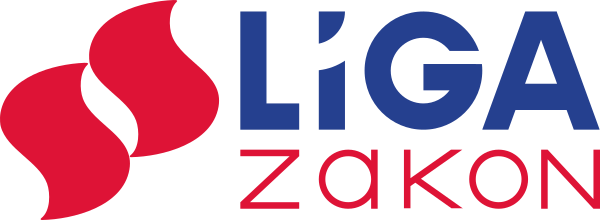 